СТОЛИЧНА ОБЩИНА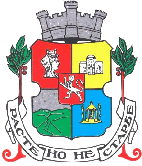 Д О К У М Е Н Т А Ц И ЯЗА УЧАСТИЕ В ПУБЛИЧНО СЪСТЕЗАНИЕ ЗА Възлагане на обществена поръчка с предмет:„Доставка на устройства за копиране и отпечатване, и консумативи за копиране и отпечатване на изборни книжа (протоколи на секционните избирателни комисии по смисъла на Изборния кодекс) за обезпечаване на изборите президент и вицепрезидент на Република България, национален референдум и частичен избор за кмет на район „Младост“, насрочени за 06 ноември 2016 г. по обособени позиции:- Обособена позиция № 1 „Доставка на 4 310 (основни и резервни) броя нови (нерециклирани) оригинални  мастилени глави за мултифункционални устройства и до 250 броя (основни и резервни) нови (нерециклирани) оригинални тонер касети за мултифункционални устройства за копиране на протоколи на секционните избирателни комисии по смисъла на Изборния кодекс“; - Обособена позиция № 2 „Доставка на 140 броя монохромни мултифункционални устройства и 140 броя оригинални тонер касети с максимален капацитет за тях за копиране на протоколи на секционните избирателни комисии по смисъла на Изборния кодекс“;София 2016СЪДЪРЖАНИЕ:РАЗДЕЛ I: ПЪЛНО ОПИСАНИЕ НА ОБЕКТА НА ОБЩЕСТВЕНАТА ПОРЪЧКА	31.1. ПРАВНО ОСНОВАНИЕ ЗА ОТКРИВАНЕ НА ПРОЦЕДУРАТА:	42. ОПИСАНИЕ НА ОБЩЕСТВЕНАТА ПОРЪЧКА. ОБХВАТ: ОБХВАТЪТ НА ОБЩЕСТВЕНАТА ПОРЪЧКА Е ДОСТАВКА НА ХРАНА, ОСВЕЖАВАЩИ И ТОНИЗИРАЩИ НАПИТКИ.	43.1. ОБОСОБЕНИ ПОЗИЦИИ:	43.2. ПРОГНОЗНА СТОЙНОСТ НА ОБЩЕСТВЕНАТА ПОРЪЧКА:	53.3. СРОК ЗА ИЗПЪЛНЕНИЕ:	5РАЗДЕЛ II. ИЗИСКВАНИЯ КЪМ ИЗПЪЛНЕНИЕТО	5РАЗДЕЛ III. ИЗИСКВАНИЯ И ДОКАЗАТЕЛСТВА ЗА ИКОНОМИЧЕСКОТО И ФИНАНСОВОТО СЪСТОЯНИЕ И ТЕХНИЧЕСКИТЕ И ПРОФЕСИОНАЛНИ СПОСОБНОСТИ НА УЧАСТНИЦИТЕ В ОБЩЕСТВЕНАТА ПОРЪЧКА. ИЗИСКВАНИЯ ЗА ГОДНОСТТА (ПРАВОСПОСОБНОСТТА) ЗА УПРАЖНЯВАНЕ НА ПРОФЕСИОНАЛНА ДЕЙНОСТ;	8III.1. ИКОНОМИЧЕСКО И ФИНАНСОВО СЪСТОЯНИЕ:	8III.2. ТЕХНИЧЕСКИ И ПРОФЕСИОНАЛНИ СПОСОБНОСТИ:	8РАЗДЕЛ IV. КРИТЕРИИ ЗА ВЪЗЛАГАНЕ НА ПОРЪЧКАТА	9РАЗДЕЛ V. ОБСТОЯТЕЛСТВА, НАЛИЧИЕТО НА КОИТО Е ОСНОВАНИЕ ЗА ОТСТРАНЯВАНЕ НА УЧАСТНИЦИТЕ И ДОКУМЕНТИ ЗА УДОСТОВЕРЯВАНЕ НА ТЯХНАТА ЛИПСА	11РАЗДЕЛ V.1.ОБЩИ ИЗИСКВАНИЯ КЪМ УЧАСТНИЦИТЕ	11РАЗДЕЛ V.2. СЪДЪРЖАНИЕ НА ОФЕРТИТЕ И ИЗИСКВАНИЯ:	15РАЗДЕЛ VI. ГАРАНЦИИ ЗА ИЗПЪЛНЕНИЕ НА ДОГОВОРА И	17ОБЕЗПЕЧЕНИЯ	17РАЗДЕЛ VII.  ДРУГИ УКАЗАНИЯ	18РАЗДЕЛ VIII. ОБРАЗЦИ НА ДОКУМЕНТИ	18OБРАЗЕЦ 1	19OБРАЗЕЦ 2	Error! Bookmark not defined.ОБРАЗЕЦ 3	Error! Bookmark not defined.ОБРАЗЕЦ 4	Error! Bookmark not defined.ОБРАЗЕЦ 5	Error! Bookmark not defined.ОБРАЗЕЦ 6	19РАЗДЕЛ I: ПЪЛНО ОПИСАНИЕ НА ОБЕКТА НА ОБЩЕСТВЕНАТА ПОРЪЧКАНастоящата обществена поръчка се открива на основание чл. 18, ал. 1, т. 12, при условията на чл. 178 от ЗОП - публично състезание и при условията на § 3. (1) от Допълните разпоредби на Изборния кодекс.Процедурата ще бъде проведена съгласно чл.181, ал.2 от ЗОП - оценката на техническите и ценовите предложения на участниците ще бъдат разгледани преди документите за съответствие с критериите за подбор.1. ПРЕДМЕТ на настоящата обществена поръчка е „Доставка на устройства за копиране и отпечатване и консумативи за копиране и отпечатване на изборни книжа (протоколи на секционните избирателни комисии по смисъла на Изборния кодекс) за обезпечаване на изборите президент и вицепрезидент на Република България, национален референдум и частичен избор за кмет на район „Младост“, насрочени за 06 ноември 2016 г. по обособени позиции:- Обособена позиция № 1 „Доставка на 4 310 (основни и резервни) броя нови (нерециклирани) оригинални  мастилени глави за мултифункционални устройства и до 250 броя (основни и резервни) нови (нерециклирани) оригинални тонер касети за мултифункционални устройства за копиране на протоколи на секционните избирателни комисии по смисъла на Изборния кодекс“; - Обособена позиция № 2 „Доставка на 140 броя монохромни мултифункционални устройства и 140 броя оригинални тонер касети с максимален капацитет за тях за копиране на протоколи на секционните избирателни комисии по смисъла на Изборния кодекс“; 1.1. ПРАВНО ОСНОВАНИЕ ЗА ОТКРИВАНЕ НА ПРОЦЕДУРАТА:Възложител на настоящата поръчка е заместник-кметът на Столична община Дончо Барбалов и заместник- кметът на Столична община Ралица Стоянова, упълномощени за Възложители със заповед на Кмета на Столична. Възложителят взема решение за откриване на процедура за възлагане на обществена поръчка, с което одобрява обявлението за обществена поръчка и документацията за участие в процедурата. Процедурата се открива на основание чл. 18, ал. 1, т. 12, при условията на чл. 178 от ЗОП и § 3. (1) от Допълните разпоредби на Изборния кодекс. За нерегламентираните в настоящите указания и документацията за участие условия по провеждането на процедурата, се прилагат разпоредбите на Закона за обществените поръчки, ППЗОП и Изборния кодекс, както и др. приложими национални и международни нормативни актове, съобразно предмета на поръчката.1.2. МОТИВИ ЗА ИЗБОР НА ПРОЦЕДУРА ПО ВЪЗЛАГАНЕ НА ПОРЪЧКАТАСъгласно разпоредбата на чл. 20, ал. 2, т. 2 от ЗОП, Възложителите прилагат процедурите по чл. 18, ал. 1, т. 12 или 13, когато обществените поръчки имат прогнозна стойност за доставка до 264 033 лв. без вкл. ДДС.Предвид прогнозната стойност на поръчката, безспорно е налице възможност и условия обществената поръчка да бъде възложена по предвидения в чл. 18, ал. 1, т. 12 от ЗОП ред за провеждане на публично състезание. Съгласно разпоредбата на § 3. (1) от Допълните разпоредби на Изборния кодекс разпоредбите на Закона за обществените поръчки за сроковете за провеждане на процедурите не се прилагат относно техниката, консумативите, машините за машинното гласуване, компютърната обработка на данните от гласуването и издаването на бюлетин с резултатите от изборите, както и за изработването, доставката и съхранението на изборните книжа и материали и разяснителната кампания. 2. Описание на обществената поръчка. Обхват: Обхватът на обществената поръчка е: Доставка на устройства за копиране и отпечатване и консумативи за копиране и отпечатване на изборни книжа (протоколи на секционните избирателни комисии по смисъла на Изборния кодекс) за обезпечаване на изборите президент и вицепрезидент на Република България, национален референдум и частичен избор за кмет на район „Младост“, насрочени за 06 ноември 2016 г. по обособени позиции:3.1. обособени позиции:В настоящата обществена поръчка има следните обособени позиции:- Обособена позиция № 1 „Доставка на 4 310 (основни и резервни) броя нови (нерециклирани) оригинални  мастилени глави за мултифункционални устройства и до 250 броя (основни и резервни) нови (нерециклирани) оригинални тонер касети за мултифункционални устройства за копиране на протоколи на секционните избирателни комисии по смисъла на Изборния кодекс“; - Обособена позиция № 2 „Доставка на 140 броя монохромни мултифункционални устройства и 140 броя оригинални тонер касети с максимален капацитет за тях за копиране на протоколи на секционните избирателни комисии по смисъла на Изборния кодекс“;Забележка: Участниците могат да подават оферти за една или няколко обособени позиции.3.2. ПРОГНОЗНАТА СТОЙНОСТ на обществената поръчка е 195 600 лева, съответно :- За обособена позиция № 1 – 117 600 лв. без ДДС- За обособена позиция № 2 – 78 000 лв. без ДДСЗабележка: Посочената стойност е индикативна и не задължава Възложителя да заяви доставката в посочените прогнозни количества. Възложителят може да заяви по-малък брой доставки от прогнозните количества, в зависимост от необходимостта му.3.2.1. МАКСИМАЛНO ДОПУСТИМИ стойности в лева за единичните цени на мастилените глави и тонер касетите не могат да надвишават сумата от, както следва: 1. Черна мастилена глава за МФУ- HP DESKJET 3050A/ HP DESKJET 1050A – до 20,00 лв. без ДДС;2. Черна мастилена глава за МФУ - HP DESKJET 2515 – до 17,00 лв. без ДДС;3. Тонер касета за монохромно МФУ „HP LaserJet Pro MFP M225dn” – до 145,00 лв. без ДДС;Участник, предложил по висока цена от максимално допустимата, независимо за който и да е от предложените артикули, ще бъде отстранен от процедурата.3.3. Срок ЗА ИЗПЪЛНЕНИЕ:- за обособена позиция № 1 - не по-късно от 6 ноември 2016 г.;- за обособена позиция № 2 - не по-късно от 6 ноември 2016 г.;РАЗДЕЛ II. ИЗИСКВАНИЯ КЪМ ИЗПЪЛНЕНИЕТО 1. Специфични изисквания относими към обособена позиция № 1:- Всички предлагани мастилени глави и тонер касети трябва да бъдат нови, неизползвани и в оригинални опаковки, удобни за пренасяне и транспортиране, съгласно БДС и в срок на годност не по-малко от 2/3 от предвидения.- Всички мастилени глави трябва да бъдат сертифицирани по ЕN ISO/IEC 24711 или по друг еквивалентен стандарт или печатащ по-голям брой копия консуматив.- Всички тонер касети трябва да бъдат сертифицирани по EN ISO/IEC 19752 или по друг еквивалентен стандарт или печатащ по-голям брой копия консуматив.- Доставката трябва да се придружава със сертификати за качество (декларации за съответствие).- Участниците следва да представят декларация в свободен текст, че се задължават да доставят до 900 броя резервни мастилени глави за  HP DESKJET 3050A/ HP DESKJET 1050A , до 60 броя за МФУ - HP DESKJET 2515, до 30 броя за МФУ „HP LaserJet Pro MFP M225dn” по заявка на Възложителя в срок от 1 (един) час от заявяването им от страна на Възложителя. Резервните мастилени глави и тонер касети подлежат на връщане без заплащане, в случай, че не бъдат използвани.2. Специфични изисквания относими към обособена позиция № 2 - Всички предлагани МФУ трябва да бъдат нови, неизползвани преди това със заредена оригинална тонер касета, да са в текущата продуктова линия на производителя и да не са свалени от производство към датата на подаване на офертата.- Всички предложени мултифункционални устройства трябва да бъдат пригодени за работа в стандартизираната електрическа мрежа в България - стандарт 220V/50Hz.- Всички предлагани мултифункционални устройства трябва да бъдат сертифицирани като отговарящи на новия стандарт RoHS, Директива Waste Electrical and Electronic Equipment (WEEE) Directive, 2002/95/EC, касаеща ограничения на използването в производството на електрическо и електронно оборудване на 6 вредни субстанции: Pb, Hg, Cd, Cr(VI), РВВ, PBDE.- Предлаганите МФУ трябва да имат степен на защита и ниско ниво на електромагнитни излъчвания, доказани със съответен документ за СЕ маркировка.- Доставката трябва да се придружава със сертификати за качество (декларации за съответствие).- Участниците трябва да осигурят следните възможности за гаранционно обслужване и поддръжка на предложената техника. Гаранционното обслужване се извършва по искане на възложителя на мястото на инсталацията на МФУ или в сервиз на участника. Участникът със собствени сервизни специалисти отстранява възникналата повреда, като транспортът на техниката до сервиза и обратно е за негова сметка. - Времето за реакция при възникнал проблем с доставените мултифункционални устройства в срока на гаранционната поддръжка, не може да бъде повече от 4 часа след подаването на сигнал за неизправност (по телефон, факс, е-mail или регистриране на проблем в on-line система за сервизно обслужване на участника) от страна на представител на Столична община.- Времето за отстраняване на възникнал проблем (ремонт) не може да бъде повече от 3 работни дни след подаването на сигнал от страна на представител на Столична община.- Към офертата всеки участник трябва да представи Техническо предложение за изпълнение на поръчката. Предлаганите от участниците МФУ и консумативи за тях трябва да съответстват или да надвишават в техническо отношение посочените минимални изисквания в техническите спецификации на Възложителя. Техническото предложение трябва да включва задължително документация (листове с технически данни/технически характеристики, брошури и др.), която позволява оценка на съответните параметри. - Представената документация трябва ясно да посочва предлаганите стоки, модели, така че да може да се направи съпоставка между минималните изисквания на Възложителя и предлаганите спецификации.3. Неразделна част от настоящата документация е Техническата спецификация на Възложителя.4. Възложителят предоставя достъп до цялата документация в  Профила на купувача, на адрес: www.sofia.bg. РАЗДЕЛ III. ИЗИСКВАНИЯ И ДОКАЗАТЕЛСТВА ЗА ИКОНОМИЧЕСКОТО И ФИНАНСОВОТО СЪСТОЯНИЕ И техническите и професионални способности НА УЧАСТНИЦИТЕ В ОБщЕСТВЕНАТА ПОРЪЧКА. изисквания за годността (правоспособността) за упражняване на професионална дейностIII.1. Икономическо и финансово състояние:III.1.1. Минимални изисквания за икономическото и финансово състояние на участниците:Възложителя не поставя минимални изисквания за икономическо и финансови състояние. III.2. Технически и професионални способности:1. Всеки участник да има изпълнени през последните три години, считано от крайния срок за подаване на офертите минимум три дейности с предмет и обем, идентични или сходни с тази на поръчката, като обстоятелството се декларира в Единния европейски документ за обществени поръчки (ЕЕДОП), както следва:- За Обособена позиция № 1 - Доставка на мултифункционални устройства, оригинални тонер касети или еквивалент;- За Обособена позиция № 2 - Доставка на нови (нерециклирани) оригинални мастилени глави за МФУ или еквивалент;III.2.1. доказване на Техническите и професионални способности:1. Доказване на съответствието с изискването за „ТЕХНИЧЕСКИ И ПРОФЕСИОНАЛНИ СПОСОБНОСТИ“, става по реда на чл. 67, ал. 5 и ал. 6 от ЗОП, със списък на доставките, които са идентични или сходни с предмета на поръчката, с посочване на стойностите, датите и получателите, заедно с доказателство за извършената доставка. III.3. изисквания за годността (правоспособността) за упражняване на професионална дейност:Възложителят не поставя минимални изисквания. III.4. Използване на капацитета на трети лица.1. Участниците могат за конкретната поръчка да се позоват на капацитета на трети лица, независимо от правната връзка между тях, по отношение на критериите, свързани с техническите способности и професионалната компетентност.2. Когато кандидатът или участникът се позовава на капацитета на трети лица, той трябва да може да докаже, че ще разполага с техните ресурси, като представи документи за поетите от третите лица задължения.3. Третите лица трябва да отговарят на съответните критерии за подбор, за доказването на които кандидатът или участникът се позовава на техния капацитет и за тях да не са налице основанията за отстраняване от процедурата.4. Възложителят изисква от кандидата или участника да замени посоченото от него трето лице, ако то не отговаря на някое от условията по т. 3.5. Когато кандидат или участник в процедурата е обединение от физически и/или юридически лица, той може да докаже изпълнението на критериите за подбор с капацитета на трети лица при спазване на условията по т. 2-4.6. Когато кандидатът или участникът е посочил, че ще използва капацитета на трети лица за доказване на съответствието с критериите за подбор или че ще използва подизпълнители, за всяко от тези лица се представя отделен ЕЕДОП, който съдържа информацията по т. 1.	Раздел IV. крИТЕРИИ ЗА възлагане на поръчката1. Класирането на офертите ще се извършва както следва:	- За Обособена позиция № 1 - Класирането на офертите ще се извършва въз основа на „икономически най-изгодната оферта  при критерии на възлагане „най-ниска обща единична цена“.	- За Обособена позиция № 2 - Класирането на офертите ще се извършва въз основа на икономически най-изгодната оферта  при критерии на възлагане „оптимално съотношение качество/цена, което се оценява въз основа на цената или нивото на разходите, както и на показатели, включващи качествени, екологични и/или социални аспекти, свързани с предмета на обществената поръчка, съгласно следната методика:- Показател „Техническо предложениеТП = ТПi / ТПмаксимална х 50където :ТП - оценка по показателя „Техническо предложение“;ТПi – сума на точките на съответния участник, получени от оценката на посочените технически параметри;ТПмаксимална – максималната сума от точките, получени от оценката на посочените технически параметри.- Показател „Единична цена на мултифункционално устройство черно-бяло А4“Оценката по този показател се извършва на база оферираната от участника единична цена (без ДДС) на черно-бели мултифункционални устройства А4.      ЕЦМФУ = ЕЦМФУминимална / ЕЦМФУi  х 25където :ЕЦМФУ – оценка по показателя „Единична цена на мултифункционално устройство черно-бяло А4“;ЕЦМФУминимална – най-ниската предложена единична цена на мултифункционално устройство черно-бяло А4;ЕЦМФУi  – единична цена на мултифункционално устройство черно-бяло А4, предложена от съответния участник.      - Показател „Единична цена на оригинална тонер касета за предложеното от участника устройство“      ЕЦOТК = ЕЦOТКминимална / ЕЦOТКi  х 25където:ЕЦOТК – оценка по показателя „Единична цена на оригинална тонер касета за предложеното от участника устройство“ЕЦOТКминимална – най-ниската предложена единична цена на оригинална тонер касета за предложеното от участника устройство ЕЦОТКi  – единична цена на оригинална тонер касета за предложеното от участника устройство от съответния участник.Комплексната оценка на офертата на всеки участник се определя като сума от оценките по отделните показатели:Комплексна оценка = ТП + ЕЦМФУ+ЕЦОТК Максималната възможна комплексна оценка е 100 точки.Раздел V. ОБСТОЯТЕЛСТВА, НАЛИЧИЕТО НА КОИТО Е ОСНОВАНИЕ ЗА ОТСТРАНЯВАНЕ НА УЧАСТНИЦИТЕ И ДОКУМЕНТИ ЗА УДОСТОВЕРЯВАНЕ НА тяхната липса1. За участниците в процедурата не трябва да са на лице основанията за отстраняване, посочени в чл.54, ал.1, т.1-7 от ЗОП и чл.55, ал.1, т.1 и 4 от ЗОП.  За участниците не трябва да важат забраните, посочени в чл. 3, т. 8 от Закона за икономическите и финансовите отношения с дружествата, регистрирани в юрисдикции с преференциален данъчен режим, контролираните от тях лица и техните действителни собственици.РАЗДЕЛ V.1.ОБЩИ ИЗИСКВАНИЯ КЪМ УЧАСТНИЦИТЕ1.1. В процедурата за възлагане на обществена поръчка могат да участват  български или чуждестранни физически или юридически лица или техни обединения, както и всяко друго образувание, което има право да изпълнява строителството или услугата, съгласно законодателството на държавата, в която е установено.1.2. В случай, че Участникът участва като обединение, което не е регистрирано като самостоятелно юридическо лице съответствието с критериите за подбор се доказва от обединението участник, а не от всяко от лицата, включени в него, с изключение на съответна регистрация, представяне на сертификат или друго условие, необходимо за изпълнение на поръчката, съгласно изискванията на нормативен или административен акт и съобразно разпределението на участието на лицата при изпълнение на дейностите, предвидено в договора за създаване на обединението.1.3. Възложителят не поставя каквито и да е изисквания относно правната форма под която Обединението ще участва в процедурата за възлагане на поръчката. 1.4. Когато Участникът е  обединение, което не е регистрирано като самостоятелно юридическо лице се представя учредителния акт, споразумение и/или друг приложим документ, от който да е видно правното основание за създаване на обединението, както и следната информация във връзка с конкретната обществена поръчка: 1. правата и задълженията на участниците в обединението; 2. дейностите, които ще изпълнява всеки член на обединението и 3. уговаряне на солидарна отговорност между участниците в обединението. 1.5. Когато участникът е обединение, което не е юридическо лице, следва да бъде определен и посочен партньор, който да представлява обединението за целите на настоящата обществена поръчка.1.6. В случай че обединението е регистрирано по БУЛСТАТ, преди датата на подаване на офертата за настоящата обществена поръчка се посочва БУЛСТАТ и/или друга идентифицираща информация в съответствие със законодателството на държавата, в която участникът е установен, както и адрес, включително електронен, за кореспонденция при провеждането на процедурата. В случай, че не е регистрирано и при възлагане изпълнението на дейностите, предмет на настоящата обществена поръчка, Участникът следва да извърши регистрацията по БУЛСТАТ, след уведомяването му за извършеното класиране и преди подписване на Договора за възлагане на настоящата обществена поръчка;1.7. Подизпълнители1.7.1. Участниците посочват в офертата подизпълнителите и дела от поръчката, който ще им възложат, ако възнамеряват да използват такива. В този случай те трябва да представят доказателство за поетите от подизпълнителите задължения. 1.7.2. Подизпълнителите трябва да отговарят на съответните критерии за подбор съобразно вида и дела от поръчката, който ще изпълняват, и за тях да не са налице основания за отстраняване от процедурата. 1.7.3. Възложителят изисква замяна на подизпълнител, който не отговаря на условията по т.3.7.2.1.7.4. Когато частта от поръчката, която се изпълнява от подизпълнител, може да бъде предадена като отделен обект на изпълнителя или на възложителя, възложителят заплаща възнаграждение за тази част на подизпълнителя. 1.7.5. Разплащанията по 1.7.4. се осъществяват въз основа на искане, отправено от подизпълнителя до възложителя чрез изпълнителя, който е длъжен да го предостави на възложителя в 15-дневен срок от получаването му. 1.7.6 Към искането по т. 1.7.5. изпълнителят предоставя становище, от което да е видно дали оспорва плащанията или част от тях като недължими. 1.7.7. Възложителят има право да откаже плащане по т.1.7.4., когато искането за плащане е оспорено, до момента на отстраняване на причината за отказа. 1.7.8. Правилата относно директните разплащания с подизпълнители са посочени в настоящата документация за обществената поръчка и в проекта на договор за възлагане на поръчката. 1.7.9. Независимо от възможността за използване на подизпълнители отговорността за изпълнение на договора за обществена поръчка е на изпълнителя. 1.7.10. След сключване на договора и най-късно преди започване на изпълнението му, изпълнителят уведомява възложителя за името, данните за контакт и представителите на подизпълнителите, посочени в офертата. Изпълнителят уведомява възложителя за всякакви промени в предоставената информация в хода на изпълнението на поръчката. 1.7.11. Замяна или включване на подизпълнител по време на изпълнение на договор за обществена поръчка се допуска по изключение, когато възникне необходимост, ако са изпълнени едновременно следните условия: 1. за новия подизпълнител не са налице основанията за отстраняване в процедурата; 2. новият подизпълнител отговаря на критериите за подбор, на които е отговарял предишният подизпълнител, включително по отношение на дела и вида на дейностите, които ще изпълнява, коригирани съобразно изпълнените до момента дейности. 1.7.12. При замяна или включване на подизпълнител изпълнителят представя на възложителя всички документи, които доказват изпълнението на условията по т.1.7.11. заедно с копие на договора за подизпълнение или на допълнителното споразумение в тридневен срок от тяхното сключване.1.8. Лице, което участва в обединение или е дало съгласие и фигурира като подизпълнител в офертата на друг участник, не може да представя самостоятелна оферта. В процедура за възлагане на обществена поръчка едно физическо или юридическо лице може да участва само в едно обединение.1.9. Свързани лица по смисъла на параграф 2, т.45 от доп. разпоредби на ЗОП не могат да бъдат самостоятелни участници в една и съща процедура.1.10. Участниците в процедурата следва да отговарят на изискванията на чл.54, ал.1, т.1,т. 2, т.3, т. 4, т.5, т.6 и т.7 от ЗОП и чл.55, ал.1, т.1 и  т.4  от ЗОП.Забележка: Основанията по чл.54, ал.1, т.1, т.2 и т. 7 от ЗОП се отнасят за: а/. лицата, които представляват участника или кандидата; б/. лицата, които са членове на управителни и надзорни органи на участника или кандидата; в/. други лица със статут, който им позволява да влияят пряко върху дейността на предприятието по начин, еквивалентен на този, валиден за представляващите го лица, членовете на управителните или надзорните органи.Когато изискванията по чл. 54, ал. 1, т. 1, 2 и 7 от ЗОП се отнасят за повече от едно лице, всички лица подписват един и същ ЕЕДОП. Когато е налице необходимост от защита на личните данни или при различие в обстоятелствата, свързани с личното състояние, информацията относно изискванията по чл. 54, ал. 1, т. 1, 2 и 7 от ЗОП се попълва в отделен ЕЕДОП за всяко лице или за някои от лицата. В последната хипотеза- при подаване на повече от един ЕЕДОП, обстоятелствата, свързани с критериите за подбор, се съдържат само в ЕЕДОП, подписан от лице, което може самостоятелно да представлява съответния стопански субект.1.11. Участникът следва да предостави (декларира) в част III., буква „Г“ от Единния европейски документ за обществени поръчки  (ЕЕДОП) липсата на основания по чл. 3, т. 8 от Закона за икономическите и финансовите отношения с дружествата, регистрирани в юрисдикции с преференциален данъчен режим, контролираните тях лица и техните действителни собственици.1.12. Участниците са длъжни да представят необходимата информация относно правно-организационната форма, под която осъществяват дейността си, както и списък на всички задължени лица по смисъла на чл. 54, ал. 2 и чл. 55, ал. 3 от ЗОП, независимо от наименованието на органите, в които участват, или длъжностите, които заемат. Информацията се представя по приложен Образец, към представената оферта.РАЗДЕЛ V.2. Съдържание на офертите и изисквания:1. Офертата включва: 1.1. опис на съдържанието; 1.2. техническо предложение, съдържащо: а) документ за упълномощаване, когато лицето, което подава офертата, не е законният представител на участника; б) предложение за изпълнение на поръчката, в съответствие с техническите спецификации и изискванията на възложителя изготвено по Образец №1, изготвено при съблюдаване на изискванията на Техническите спецификации, изискванията към офертата и условията за изпълнение на поръчката, представено в оригинал, включващо и срок за изпълнение. 1.3. Участникът декларира липсата на основанията за отстраняване и съответствие с критериите за подбор чрез представяне на единен европейски документ за обществени поръчки (ЕЕДОП). Когато Участникът е посочил, че ще използва капацитета на трети лица за доказване на съответствието с критериите за подбор или че ще използва подизпълнители, за всяко от тези лица се представя отделен ЕЕДОП.  Когато участникът е обединение, което не е юридическо лице се представя ЕЕДОП за всеки от участниците в обединението.1.4. документи за доказване на предприетите мерки за надеждност, когато е приложимо;1.5. Когато участникът е обединение, което не е юридическо лице, се представя копие от документ (учредителния акт, споразумение и/или друг приложим документ), от който да е видно правното основание за създаване на обединението, както и следната информация във връзка с конкретната обществена поръчка: 1. правата и задълженията на участниците в обединението; 2. разпределението на отговорността между членовете на обединението; 3. дейностите, които ще изпълнява всеки член на обединението. В документа за създаване на обединение се определя партньор, който да представлява обединението за целите на обществената поръчка; 1.6. Ценово предложение - Образец № 2 и Образец № 2А.При несъответствие между цифрова и изписана с думи цена ще се взема предвид изписаната с думи.В цената на договора се включват всички разходи, свързани с качественото изпълнение на поръчката в описания вид и обхват. Раздел VI. УКАЗАНИЯ КЪМ ЗАИНТЕРЕСОВАНИТЕ ЛИЦА И УЧАСТНИЦИТЕ В ПРОЦЕДУРАТА1. Документите, свързани с участието в процедурата се представят от участника или от упълномощен от него представител лично или чрез пощенска или друга куриерска услуга с препоръчана пратка с обратна разписка, на адрес ул. Московска № 33, фронт офис. 2. Документите свързани с участието в процедурата се представят в запечатана непрозрачна опаковка, върху която се посочва: наименованието на участника, включително участниците в обединението, когато е приложимо; адрес за кореспонденция, телефон и по възможност факс и електронен адрес и наименованието на поръчката.3. Опаковката включва документите от Раздел V.2, както и отделен запечатан непрозрачен плик с надпис "Предлагани ценови параметри", който съдържа предложението на участника, относно цената, по Образец.4. Не се приемат оферти, които са представени след изтичане на крайния срок за получаване или в незапечатана или скъсана опаковка.5. Когато към момента на изтичане на крайния срок за получаване на оферти пред мястото, определено за тяхното подаване, все още има чакащи лица, те се включват в списък, който се подписва от представител на възложителя и от присъстващите лица. Офертите на лицата от списъка се завеждат в регистъра, като не се допуска приемане на оферти от лица, които не са включени в списъка. Получените офертите се предават на председателя на комисията за което се съставя протокол с данните. Протоколът се подписва от предаващото лице и от председателя на комисията.6. Разглеждане и оценка на офертите. 6.1. Получените оферти се отварят на публично заседание, на което могат да присъстват кандидатите или участниците в процедурата или техни упълномощени представители, както и представители на средствата за масово осведомяване, съгласно чл.54, ал.(2) от ППЗОП, при спазване на установения режим за достъп до сградата, в която се извършва отварянето.6.2. Офертите ще бъдат отворени, разгледани, оценени и класирани от комисия, която ще започне своята работа в посочения в Обявлението за обществена поръчка час и дата, в сградата на Столична община на ул. „Париж” №3, зала №109. Посочената дата може да бъде променена от Възложителя, като участниците ще бъдат писмено уведомени за такава промяна. Раздел VI. гаранциИ ЗА ИЗПЪЛНЕНИЕ НА ДОГОВОРА иобезпечения1. Гаранция за изпълнение на договора – условия, размер и начин на плащане:1.1. Гаранцията за изпълнение на договора е в размер на 5% от стойност на договора за обществена поръчка, без включен ДДС.2.1. Гаранциите се предоставят в една от следните форми: 2.1.1. парична сума;2.1.2. банкова гаранция;2.1.3. застраховка, която обезпечава изпълнението чрез покритие на отговорността на изпълнителя. 2.2. Гаранцията по т. 2.1.1 и т.2.1.2 може да се предостави от името на изпълнителя за сметка на трето лице - гарант. 2.3. Участникът, определен за изпълнител, избира сам формата на гаранцията за изпълнение или за авансово предоставените средства. 2.4. Когато избраният изпълнител е обединение, което не е юридическо лице, всеки от съдружниците в него може да е наредител по банковата гаранция, съответно вносител на сумата по гаранцията или титуляр на застраховката.2.5. Условията за задържане и освобождаване на гаранцията за изпълнение са указани в Договора за изпълнение на обществената поръчка между Възложителя и Изпълнителя.2.6. При представяне на гаранцията във вид на платежно нареждане - паричната сума се внася по сметката на Възложителя (Столична община):Банка: Общинска банка, клон "Врабча"IBAN: BG 72 SOMB 9130 33 33008301BIC: SOMBBGSF 2.7. Когато участникът избере гаранцията за изпълнение да бъде банкова гаранция, тогава това трябва да бъде безусловна, неотменима и изискуема при първо писмено поискване, в което Възложителят заяви, че изпълнителят не е изпълнил задължение по договора за възлагане на обществената поръчка. Срокът на валидност на банковата гаранция трябва да бъде най-малко 30/тридесет/ дни след изтичане срока на договора.2.8. Когато участникът избере гаранцията за изпълнение да бъде застраховка, която обезпечава изпълнението чрез покритие на отговорността на изпълнителя, срокът на валидност на застраховката трябва да бъде най-малко 30/тридесет/ дни след изтичане срока на договора.2.9. Възложителят ще освободи гаранцията за изпълнение, без да дължи лихви за периода, през който средствата законно са престояли при него.РАЗДЕЛ VII.  ДРУГИ УКАЗАНИЯ1. За въпроси, свързани с провеждането на процедурата и подготовката на офертите от участниците, които не са разгледани в документацията, се прилагат разпоредбите на Закона за обществените поръчки и други относими нормативни актове. 2. Възложителят предоставя неограничен, пълен, безплатен и пряк достъп чрез електронни средства до документацията за обществената поръчка.РАЗДЕЛ VIII. образци на документиПРИЛОЖЕНИЕ № 1ТЕХНИЧЕСКА СПЕЦИФИКАЦИЯОбособена позиция № 1 - „Доставка на 4 310 (основни и резервни) броя нови (нерециклирани) оригинални  мастилени глави за мултифункционални устройства и до 250 броя (основни и резервни) нови (нерециклирани) оригинални тонер касети за мултифункционални устройства за копиране на протоколи на секционните избирателни комисии по смисъла на Изборния кодекс) за обезпечаване на изборите за президент и вицепрезидент на Република България и национален референдум- 2016 г.1. Мастилена глава (оригинална) за МФУ HP DESKJET 3050A/ HP DESKJET 1050А2. Мастилена глава (оригинална) за МФУ HP DESKJET 25153. Оригинални тонер касета за монохромно МФУ „HP LaserJet Pro MFP M225dn”									ПРИЛОЖЕНИЕ № 2ТЕХНИЧЕСКА СПЕЦИФИКАЦИЯОбособена позиция № 2 „Доставка на 140 броя монохромни мултифункционални устройства и 140 броя оригинални тонер касети за тях за копиране на протоколи на секционните избирателни комисии по смисъла на Изборния кодекс за обезпечаване на частичните избори за кмет на район „Младост“ – 2016 г.Мултифункционални устройства черно-бели А4 - 140 броя2. Оригинални тонер касети за мултифункционалните устройства по т. 1OБРАЗЕЦ 1[наименование на участника],регистрирано [данни за регистрацията на участника]представлявано от [трите имена] в качеството на [длъжност, или друго качество]с БУЛСТАТ/ЕИК […], регистрирано в […], със седалище […] и адрес на управление […],адрес за кореспонденция: […],контакти: […],Т Е Х Н И Ч Е С К О   П Р Е Д Л О Ж Е Н И ЕДолуподписаният/ата .................................................................................................(трите имена)в качеството си на ........................... в/на .................................................., ЕИК (БУЛСТАТ)........................, със седалище и адрес на управление .............................................................................., участник в открита процедура за възлагане на обществена поръчка с предмет: Доставка на устройства за копиране и отпечатване и консумативи за копиране и отпечатване на изборни книжа (протоколи на секционните избирателни комисии по смисъла на Изборния кодекс) за обезпечаване на изборите президент и вицепрезидент на Република България, национален референдум и частичен избор за кмет на район „Младост“, насрочени за 06 ноември 2016 г. по обособени позиции: За обособена позиция № 1 - „Доставка на до 4 310 (основни и резервни) броя нови (нерециклирани) оригинални  мастилени глави за мултифункционални устройства и до 250 броя (основни и резервни) нови (нерециклирани) оригинални тонер касети за мултифункционални устройства за копиране на протоколи на секционните избирателни комисии по смисъла на Изборния кодекс) за обезпечаване на изборите за президент и вицепрезидент на Република България и национален референдум- 2016 г.”УВАЖАЕМИ ДАМИ И ГОСПОДА,След като проучихме документацията за участие, с настоящото техническо предложение правим следните обвързващи ни предложения за изпълнение на обществената поръчка:1. Гарантираме, че сме в състояние да изпълним качествено предмета на поръчката в пълно съответствие с изискванията на Възложителя, посочени в документацията за участие.2. Информирани сме за местните условия на работа и сме отчели транспортните разтояния и механизацията, необходими за изпълнението на поръчката.3. Доставката ще извършим съгласно изискванията на Възложителя и ще удостоверим с двустранно подписани от представител на Възложителя и представител на Изпълнителя приемо-предавателни протоколи.4. Декларирам, че:4.1. Запознат съм със съдържанието на проекта на договора и приемам клаузите в него.4.2. Срокът на валидност на офертата е 6 месеца, считано от датата определена за краен срок за получаване на оферти.4.3. При изготвяне на офертата са спазени задълженията, свързани с данъци и осигуровки, опазване на околната среда, закрила на заетостта и условията на труд.Известна ми е отговорността по чл. 313 от Наказателния кодекс.5. Предлагаме следното техническо предложение, изготвено съгласно техническата спецификация:- Мастилена глава за HP DESKJET 3050A/ HP DESKJET 1050А:- Мастилена глава за HP DESKJET 2515:- Мастилена глава за МФУ „HP LaserJet Pro MFP M225dn”:OБРАЗЕЦ 1A[наименование на участника],регистрирано [данни за регистрацията на участника]представлявано от [трите имена] в качеството на [длъжност, или друго качество]с БУЛСТАТ/ЕИК […], регистрирано в […], със седалище […] и адрес на управление […],адрес за кореспонденция: […],контакти: […],Т Е Х Н И Ч Е С К О   П Р Е Д Л О Ж Е Н И ЕДолуподписаният/ата .................................................................................................(трите имена)в качеството си на ........................... в/на .................................................., ЕИК (БУЛСТАТ)........................, със седалище и адрес на управление .............................................................................., участник в открита процедура за възлагане на обществена поръчка с предмет: Доставка на устройства за копиране и отпечатване и консумативи за копиране и отпечатване на изборни книжа (протоколи на секционните избирателни комисии по смисъла на Изборния кодекс) за обезпечаване на изборите президент и вицепрезидент на Република България, национален референдум и частичен избор за кмет на район „Младост“, насрочени за 06 ноември 2016 г. по обособени позиции: За обособена позиция № 2 - „Доставка на 140 броя монохромни мултифункционални устройства и 140 броя оригинални тонер касети с максимален капацитет за тях за копиране на протоколи на секционните избирателни комисии по смисъла на Изборния кодекс“УВАЖАЕМИ ДАМИ И ГОСПОДА,След като проучихме документацията за участие, с настоящото техническо предложение правим следните обвързващи ни предложения за изпълнение на обществената поръчка:1. Гарантираме, че сме в състояние да изпълним качествено предмета на поръчката в пълно съответствие с изискванията на Възложителя, посочени в документацията за участие.2. Информирани сме за местните условия на работа и сме отчели транспортните разстояния и механизацията, необходими за изпълнението на поръчката.3. Доставката ще извършим съгласно изискванията на Възложителя и ще удостоверим с двустранно подписани от представител на Възложителя и представител на Изпълнителя приемо-предавателни протоколи.4. Декларирам, че:4.1. Запознат съм със съдържанието на проекта на договора и приемам клаузите в него.4.2. Срокът на валидност на офертата е 6 месеца, считано от датата определена за краен срок за получаване на оферти.4.3. При изготвяне на офертата са спазени задълженията, свързани с данъци и осигуровки, опазване на околната среда, закрила на заетостта и условията на труд.Известна ми е отговорността по чл. 313 от Наказателния кодекс.5. Предлагаме следното техническо предложение, изготвено съгласно техническата спецификация:- Мултифункционални устройства черно-бели А4 - 140 броя- Оригинална тонер касета за МФУ 										OБРАЗЕЦ 2[наименование на участника],регистрирано [данни за регистрацията на участника]представлявано от [трите имена] в качеството на [длъжност, или друго качество]с БУЛСТАТ/ЕИК […], регистрирано в […], със седалище […] и адрес на управление […],адрес за кореспонденция: […],контакти: […],Ц Е Н О В А   О Ф Е Р Т А(ПРЕДЛАГАНА ЦЕНА)за участие в  публично състезание за възлагане на обществена поръчка с предмет: Доставка на устройства за копиране и отпечатване и консумативи за копиране и отпечатване на изборни книжа (протоколи на секционните избирателни комисии по смисъла на Изборния кодекс) за обезпечаване на изборите президент и вицепрезидент на Република България, национален референдум и частичен избор за кмет на район „Младост“, насрочени за 06 ноември 2016 г. по обособени позиции: За обособена позиция № 1 - „Доставка на до 4 310 (основни и резервни) броя нови (нерециклирани) оригинални  мастилени глави за мултифункционални устройства и до 250 броя (основни и резервни) нови (нерециклирани) оригинални тонер касети за мултифункционални устройства за копиране на протоколи на секционните избирателни комисии по смисъла на Изборния кодекс) за обезпечаване на изборите за президент и вицепрезидент на Република България и национален референдум- 2016 г.”	УВАЖАЕМИ ДАМИ И ГОСПОДА,	С настоящото Ви представяме нашата ценова оферта за участие в обявената от Вас процедура за възлагане на обществена поръчка:Общата цена за изпълнение на поръчката е в размер на: __________________ лева (___________________________________________________лева ) без ДДСс думи__________________лева (___________________________________________________лева ) с ДДСс думиОбщата цена включва всички разходи (транспорт, застраховки, гаранционна поддръжка и сервиз, както и всички данъци, такси, акцизи, които са дължими на територията на Република България) за цялостното, качествено и срочно изпълнение на поръчката съгласно изискванията на документацията за участие и предложените от нас условия, както и в съответствие с изискванията на всички нормативни изисквания  относно доставката на мултифункционални устройства. Плащането на Цената за изпълнение на договора се извършва при условията на договора за възлагане на обществена поръчка.При условие, че бъдем избрани за Изпълнител на обществената поръчка, ние сме съгласни да представим гаранция  за изпълнение на задълженията по договора в размер на 5%  от приетата договорна стойност без ДДС.									          OБРАЗЕЦ 2А[наименование на участника],регистрирано [данни за регистрацията на участника]представлявано от [трите имена] в качеството на [длъжност, или друго качество]с БУЛСТАТ/ЕИК […], регистрирано в […], със седалище […] и адрес на управление […],адрес за кореспонденция: […],контакти: […],Ц Е Н О В А   О Ф Е Р Т А(ПРЕДЛАГАНА ЦЕНА)за участие в  публично състезание за възлагане на обществена поръчка с предмет: Доставка на устройства за копиране и отпечатване и консумативи за копиране и отпечатване на изборни книжа (протоколи на секционните избирателни комисии по смисъла на Изборния кодекс) за обезпечаване на изборите президент и вицепрезидент на Република България, национален референдум и частичен избор за кмет на район „Младост“, насрочени за 06 ноември 2016 г. по обособени позиции: За обособена позиция № 2 - „Доставка на 140 броя монохромни мултифункционални устройства и 140 броя оригинални тонер касети с максимален капацитет за тях за копиране на протоколи на секционните избирателни комисии по смисъла на Изборния кодекс“	УВАЖАЕМИ ДАМИ И ГОСПОДА,	С настоящото Ви представяме нашата ценова оферта за участие в обявената от Вас процедура за възлагане на обществена поръчка:Общата цена за изпълнение на поръчката е в размер на: __________________ лева (___________________________________________________лева ) без ДДСс думи__________________лева (___________________________________________________лева ) с ДДСс думиОбщата цена включва всички разходи (транспорт, застраховки, гаранционна поддръжка и сервиз, както и всички данъци, такси, акцизи, които са дължими на територията на Република България) за цялостното, качествено и срочно изпълнение на поръчката съгласно изискванията на документацията за участие и предложените от нас условия, както и в съответствие с изискванията на всички нормативни изисквания  относно доставката на мултифункционални устройства.Общата цена включва всички разходи (транспорт, застраховки, гаранционна поддръжка и сервиз, както и всички данъци, такси, акцизи, които са дължими на територията на Република България) за цялостното, качествено и срочно изпълнение на поръчката съгласно изискванията на документацията за участие и предложените от нас условия, както и в съответствие с изискванията на всички нормативни изисквания  относно доставката на мултифункционални устройства. Плащането на Цената за изпълнение на договора се извършва при условията на договора за възлагане на обществена поръчка.При условие, че бъдем избрани за Изпълнител на обществената поръчка, ние сме съгласни да представим гаранция  за изпълнение на задълженията по договора в размер на 5%  от приетата договорна стойност без ДДС.ОБРАЗЕЦ 3Д Е К Л А Р А Ц И ЯДолуподписаният/ата..............................................................................................................,(трите имена)ЕГН.........................................,  адрес:.............................................................,в качеството си на ........................................................ на .....................................................ЕИК ............................., със седалище и адрес на управление ...................................................................................Д Е К Л А Р И Р А М, че:във връзка с участието в процедура за възлагане на обществена поръчка с предмет: Доставка на устройства за копиране и отпечатване и консумативи за копиране и отпечатване на изборни книжа (протоколи на секционните избирателни комисии по смисъла на Изборния кодекс) за обезпечаване на изборите президент и вицепрезидент на Република България, национален референдум и частичен избор за кмет на район „Младост“, насрочени за 06 ноември 2016 г. по обособени позиции: За обособена позиция № .... - .................................................................ПРЕДОСТАВЯМ СЛЕДНИЯТ СПИСЪК НА ВСИЧКИ ЗАДЪЛЖЕНИ ЛИЦА ПО СМИСЪЛА НА ЧЛ.54, АЛ.2 ОТ ЗОП: *посочват се имената на физическите лицаДата: .....................	Декларатор: ..............................гр. ........................................							(подпис)Стандартен образец за единния европейски документ за обществени поръчки (ЕЕДОП)Част І: Информация за процедурата за възлагане на обществена поръчка и за възлагащия орган или възложителя При процедурите за възлагане на обществени поръчки, за които в Официален вестник на Европейския съюз се публикува покана за участие в състезателна процедура, информацията, изисквана съгласно част I, ще бъде извлечена автоматично, при условие че ЕЕДОП е създаден и попълнен чрез електронната система за ЕЕДОП. Позоваване на съответното обявление, публикувано в Официален вестник на Европейския съюз:
OВEС S брой[], дата [], стр.[], 
Номер на обявлението в ОВ S: [ ][ ][ ][ ]/S [ ][ ][ ]–[ ][ ][ ][ ][ ][ ][ ]Когато поканата за участие в състезателна процедура не се публикува в Официален вестник на Европейския съюз, възлагащият орган или възложителят трябва да включи информация, която позволява процедурата за възлагане на обществена поръчка да бъде недвусмислено идентифицирана.В случай, че не се изисква публикуването на обявление в Официален вестник на Европейския съюз, моля, посочете друга информация, която позволява процедурата за възлагане на обществена поръчка да бъде недвусмислено идентифицирана (напр. препратка към публикация на национално равнище):  [……]Информация за процедурата за възлагане на обществена поръчкаИнформацията, изисквана съгласно част I, ще бъде извлечена автоматично, при условие че ЕЕДОП е създаден и попълнен чрез посочената по-горе електронна система за ЕЕДОП. В противен случай тази информация трябва да бъде попълнена от икономическия оператор.Останалата информация във всички раздели на ЕЕДОП следва да бъде попълнена от икономическия операторЧаст II: Информация за икономическия операторА: Информация за икономическия операторБ: Информация за представителите на икономическия операторАко е приложимо, моля, посочете името/ната и адреса/ите на лицето/ата, упълномощено/и да представляват икономическия оператор за целите на настоящата процедура за възлагане на обществена поръчка:В: Информация относно използването на капацитета на други субектиАко „да“, моля, представете отделно за всеки от съответните субекти надлежно попълнен и подписан от тях ЕЕДОП, в който се посочва информацията, изисквана съгласно раздели А и Б от настоящата част и от част III. 
Обръщаме Ви внимание, че следва да бъдат включени и техническите лица или органи, които не са свързани пряко с предприятието на икономическия оператор, и особено тези, които отговарят за контрола на качеството, а при обществените поръчки за строителство — тези, които предприемачът може да използва за извършване на строителството. 
Посочете информацията съгласно части IV и V за всеки от съответните субекти, доколкото тя има отношение към специфичния капацитет, който икономическият оператор ще използва.Г: Информация за подизпълнители, чийто капацитет икономическият оператор няма да използва(разделът се попълва само ако тази информация се изисква изрично от възлагащия орган или възложителя)Ако възлагащият орган или възложителят изрично изисква тази информация в допълнение към информацията съгласно настоящия раздел, моля да предоставите информацията, изисквана съгласно раздели А и Б от настоящата част и част ІІІ за всяка (категория) съответни подизпълнители.Част III: Основания за изключванеА: Основания, свързани с наказателни присъдиЧлен 57, параграф 1 от Директива 2014/24/ЕС съдържа следните основания за изключване:Участие в престъпна организация:Корупция:Измама:Терористични престъпления или престъпления, които са свързани с терористични дейности:Изпиране на пари или финансиране на тероризъмДетски труд и други форми на трафик на хораБ: Основания, свързани с плащането на данъци или социалноосигурителни вноски В: Основания, свързани с несъстоятелност, конфликти на интереси или професионално нарушениеМоля, имайте предвид, че за целите на настоящата процедура за възлагане на обществена поръчка някои от следните основания за изключване може да са формулирани по-точно в националното право, в обявлението или в документацията за поръчката. Така например в националното право може да е предвидено понятието „сериозно професионално нарушение“ да обхваща няколко различни форми на поведение. Г: Други основания за изключване, които може да бъдат предвидени в националното законодателство на възлагащия орган или възложителя на държава членкаЧаст IV: Критерии за подборОтносно критериите за подбор (раздел илираздели А—Г от настоящата част) икономическият оператор заявява, че: Общо указание за всички критерии за подборИкономическият оператор следва да попълни тази информация само ако възлагащият орган или възложителят е посочил в съответното обявление или в документацията за поръчката, посочена в обявлението, че икономическият оператор може да се ограничи до попълването й в раздел  от част ІV, без да трябва да я попълва в друг раздел на част ІV:А: ГодностИкономическият оператор следва да предостави информация само когато критериите за подбор са били изисквани от възлагащия орган или възложителя в обявлението или в документацията за поръчката, посочена в обявлението.Б: икономическо и финансово състояниеИкономическият оператор следва да предостави информация само когато критериите за подбор са били изисквани от възлагащия орган или възложителя в обявлението, или в документацията за поръчката, посочена в обявлението.В: Технически и професионални способностиИкономическият оператор следва да предостави информация само когато критериите за подбор са били изисквани от възлагащия орган или възложителя в обявлението, или в документацията за поръчката, посочена в обявлението.Г: Стандарти за осигуряване на качеството и стандарти за екологично управлениеИкономическият оператор следва да предостави информация само когато стандартите за осигуряване на качеството и/или стандартите за екологично управление са били изискани от възлагащия орган или възложителя в обявлението или в документацията за обществената поръчка, посочена в обявлението.Част V: Намаляване на броя на квалифицираните кандидатиИкономическият оператор следва да предостави информация само когато възлагащият орган или възложителят е посочил обективните и недискриминационни критерии или правила, които трябва да бъдат приложени с цел ограничаване броя на кандидатите, които ще бъдат поканени за представяне на оферти или за провеждане на диалог. Тази информация, която може да бъде съпроводена от изисквания относно видовете сертификати или форми на документални доказателства, ако има такива, които трябва да бъдат представени, се съдържа в съответното обявление или в документацията за обществената поръчка, посочена в обявлението.
Само при ограничени процедури, състезателни процедури с договаряне, процедури за състезателен диалог и партньорства за иновации:Икономическият оператор декларира, че:Част VI: Заключителни положенияДолуподписаният декларира, че информацията, посочена в части II – V по-горе, е вярна и точна, и че е представена с ясното разбиране на последствията при представяне на неверни данни.Долуподписаният официално декларира, че е в състояние при поискване и без забава да представи указаните сертификати и други форми на документални доказателства, освен в случаите, когато:а) възлагащият орган или възложителят може да получи придружаващите документи чрез пряк достъп до съответната национална база данни във всяка държава членка, която е достъпна безплатно; илиб) считано от 18 октомври 2018 г. най-късно, възлагащият орган или възложителят вече притежава съответната документация.Долуподписаният дава официално съгласие [посочете възлагащия орган или възложителя съгласно част I, раздел A] да получи достъп до документите, подкрепящи информацията, която е предоставена в [посочете съответната част, раздел/ точка/и] от настоящия Единен европейски документ за обществени поръчки за целите на [посочете процедурата за възлагане на обществена поръчка: (кратко описание, препратка към публикацията в Официален вестник на Европейския съюз, референтен номер)]. Дата, място и, когато се изисква или е необходимо, подпис(и):  [……]ПРОЕКТ НА ДОГОВОР(за Обособена позиция № 2)Днес, ...…........................… 2016 г., в гр. София, между СТОЛИЧНА ОБЩИНА, ЕИК 000696327 със седалище и адрес на управление гр. София, П.К. 1000, , ул. „Московска“ № 33, представлявана от Дончо Петров Барбалов, заместник-кмет на Столична община за направление „Финанси и стопанска дейност“ и Ралица Стоименова Стоянова – заместник-кмет на Столична община за направление „Законност, координация и контрол“,  (упълномощени съгласно Заповед № СОА16-РД09-1057/02.08.2016 г. на кмета на Столична община), наричани за краткост ВЪЗЛОЖИТЕЛ, от една странаи ..........................., ЕИК ............., представлявано от ................................, със седалище и адрес на управление: наричано по-долу за краткост ИЗПЪЛНИТЕЛ, от друга странав изпълнение на Решение за класиране № СОА16-....………../ ……………2016 г.,  за процедура открита с Решение № .....................,Уникален номер в регистъра на АОП .......... и при условията на чл. 112, ал.1, във връзка с чл. 18, ал. 1, т. 12 от Закона за обществените поръчки и  §3 от Изборния кодекс се сключи настоящият договор за следното:ПРЕДМЕТ НА ДОГОВОРАЧл. 1. (1) ВъзложителяТ възлага, а изпълнителяТ се задължава да извърши доставка на:А)140 броя монохромни мултифункционални устройства (МФУ) с марка………………………. модел………………………….Б) 140 броя оригинални тонер касети за мултифункционални устройства (МФУ) с марка………………………………….модел……………………………….. за копиране на протоколи на секционните избирателни комисии по смисъла на Изборния кодекс за обезпечаване на изборите за общински съветници и кметове и провеждане на национален референдум на 25 октомври  2015 г. Код по КОП 30216110 (2) Параметрите на МФУ и тонер касетите за тях, предмет на договора, са посочени в Техническото предложение на ................................................. , представляващо неразделна част от настоящия договор (Приложение № 1).ЦЕНА и НАЧИН НА ПЛАЩАНЕЧл. 2. Общата стойност на доставката по чл. 1, ал. 1 е в размер на ................ (...................) лв. без ДДС или ..................................... (..................................) лв. с ДДС съгласно Ценовото предложение на ИЗПЪЛНИТЕЛЯ, представляващо неразделна част от настоящия договор (Приложение № 2).Чл. 3. (1) Сумите по чл. 2 се заплащат от Възложителя в срок до 30 (тридесет) календарни дни след представяне на двустранно подписани протоколи за приемане на доставките и оригинална фактура от ИЗПЪЛНИТЕЛЯ. (2) Заплащането се извършва в български лева, по банков път по следната банкова сметка на ИЗПЪЛНИТЕЛЯ:Банка: .................................;BIC: .....................;IBAN: ....................................................СРОК ЗА ИЗПЪЛНЕНИЕ Чл. 4. Срокът за изпълнение на доставката по чл. 1, ал. 1 е до 06.11.2016 г. ПРАВА И ЗАДЪЛЖЕНИЯ НА СТРАНИТЕЧл. 5. (1) ВЪЗЛОЖИТЕЛЯТ има право:да провери чрез тестови процедури доставените технически средства за съответствие и да иска отстраняването на констатираните недостатъци и пропуски в рамките на предмета на договора, както и допълването и отстраняването им в определен срок;да не приема доставката, ако тя не съответства на обема и качеството на неговите изисквания;да изисква информация от ИЗПЪЛНИТЕЛЯ, свързана с изпълнението на настоящия договор, в т. ч. да прави проверки на място в складовете/помещенията, в които се съхраняват устройствата.(2) ВЪЗЛОЖИТЕЛЯТ се задължава:да окаже необходимото съдействие на ИЗПЪЛНИТЕЛЯ за извършване на дейностите по настоящия договор;да определи служители, упълномощени да приемат доставката и да подпишат протокол при качествено и точно изпълнение;да заплати посочената в този договор цена при условията и сроковете по настоящия договор;да не позволява на неупълномощени лица да настройват, разглобяват или ремонтират доставената стока в гаранционния срок.Чл. 6. (1) ИЗПЪЛНИТЕЛЯТ има право:да получава от ВЪЗЛОЖИТЕЛЯ съдействие и информация при извършване на дейностите по предмета на договора;да иска проверка и приемане на доставката чрез определени от Възложителя лица;да получи в срок уговореното възнаграждение, при условията, в размерите и сроковете, посочени в настоящия договор.(2) ИЗПЪЛНИТЕЛЯТ се задължава:да извършва дейностите, предмет на настоящия договор качествено, в срок и при спазване на всички технически изисквания;да осигури за своя сметка транспорта на доставката до местоизпълнението – административните сгради Столична общинска администрация и/или 24-те районни администрации на Столична община по заявка на ВЪЗЛОЖИТЕЛЯ.да прехвърли на Възложителя собствеността на МФУ с протокол и всички изискуеми документи, сертификати и др., съгласно условията на обявената поръчка;да достави оригинални, нови и неупотребявани технически средства и консумативи за тях с гарантиран произход; да предаде МФУ и консумативите за тях, комплектовани с необходимите документи (потребителска документация, условия за гаранционно обслужване и гаранционна карта и др.);да осигури гаранционна поддръжка на доставените технически средства в рамките на целия гаранционен срок;да определи отговорници, упълномощени да вземат оперативни решения и оторизирани да подписват документи от името на ИЗПЪЛНИТЕЛЯ във връзка с изпълнението на настоящия договор;да пази в тайна всички обстоятелства, станали му известни по повод и във връзка с изпълнението на настоящия договор;да уведомява ВЪЗЛОЖИТЕЛЯ за всички трудности по изпълнение на договора, които могат да осуетят постигането на крайните резултати, както и за мерките, които са взети за отстраняването им;да предоставя всякаква информация на ВЪЗЛОЖИТЕЛЯ по негово запитване, свързана с изпълнението на договора;да извършва за своя сметка всички работи по отстраняването на виновно допуснати грешки, недостатъци и др., констатирани от ВЪЗЛОЖИТЕЛЯ и приемателната комисия, относно доставката;да съставя, оформя и представя на ВЪЗЛОЖИТЕЛЯ необходимите документи за всяко плащане по настоящия договор;да носи пълна отговорност за действието и/или бездействието на подизпълнителите, ако има наети. клаузата за сключване на договор с подизпълнител, ако има такъв, както и срок за това.ПРЕДАВАНЕ, ПРИЕМАНЕ, ГАРАНЦИонно поддържане И РЕКЛАМАЦИИЧл. 7. Предаването на МФУ и тонер касетите за тях, предмет на настоящия  договор, се извършва в момента на разтоварването й на посочения от Възложителя адрес, чрез протокол, подписан от двете страни:ЗА ВЪЗЛОЖИТЕЛЯ:ЗА ИЗПЪЛНИТЕЛЯ:Чл. 8. (1) Възложителят приема МФУ и тонер касетите за тях след проверка дали опаковката, маркировката, съдържанието и качеството са в съответствие със спецификациите и придружаващите документи.(2) Само след тази проверка възложителят подписва протокол за приемане на доставката.(3) Възложителят и изпълнителят удостоверяват с подписи върху протокола по ал. 2 качественото изпълнение на доставката или констатации относно некачествено изпълнение.(4) Рекламации по количествата на доставените МФУ и тонер касети за тях могат да се правят в момента на подписване на протоколите за предаване или на протокола за приемане.Чл. 9. (1) ИЗПЪЛНИТЕЛЯТ осигурява гаранционна поддръжка на доставените скенери за срок от ........... години.(2) Срокът на гаранционната поддръжка по ал. 1 започва да тече от датата на подписване на протокола за приемане на доставката.Чл. 10. (1) В рамките на гаранционния срок ИЗПЪЛНИТЕЛЯТ е длъжен да предприеме действия и да отстрани за своя сметка всички възникнали проблеми и дефекти, които не са причинени от неправилна експлоатация на служители на ВЪЗЛОЖИТЕЛЯ. (2) ИЗПЪЛНИТЕЛЯТ осигурява следните възможности за гаранционно обслужване и поддръжка на доставените МФУ:гаранционното обслужване се извършва на мястото на инсталация на МФУ, като ИЗПЪЛНИТЕЛЯТ със собствени сервизни специалисти отстранява възникналата повреда.гаранционното обслужване се извършва в сервиз на ИЗПЪЛНИТЕЛЯ, като транспортът на МФУ до сервиза и обратно е за сметка на ИЗПЪЛНИТЕЛЯ.	Чл. 11. (1) Времето за реакция при възникнал проблем е не повече от 4 часа след подаването на сигнал за неизправност от страна на представител на ВЪЗЛОЖИТЕЛЯ.	(2) Времето за отстраняване на възникнал проблем е не повече от 3 работни дни след подаването на сигнал за неизправност от страна на представител на ВЪЗЛОЖИТЕЛЯ.	Чл. 12. В случай, че се установят скрити недостатъци, за които ИЗПЪЛНИТЕЛЯТ е бил уведомен в рамките на гаранционния срок, той е длъжен да ги отстрани или замени некачествените компоненти с нови, със същите или по-добри характеристики, ако недостатъкът ги прави негодни за използване по предназначение. Всички разходи, свързани с отстраняването на недостатъците и замяната на компоненти, са за сметка на ИЗПЪЛНИТЕЛЯ. 	Чл. 13. Гаранционното обслужване се извършва съгласно издадена към датата на доставка гаранционна карта и се отразява в нея.НЕУСТОЙКИ И САНКЦИИЧл. 14. ВЪЗЛОЖИТЕЛЯТ и ИЗПЪЛНИТЕЛЯТ не носят отговорност при невиновно неизпълнение на договорните си задължения.Чл. 15. (1) При забава за изпълнение на доставката по чл. 1, ал. 1, ИЗПЪЛНИТЕЛЯТ дължи на ВЪЗЛОЖИТЕЛЯ неустойка в размер на 0,5 % от дължимата сума за всеки просрочен ден, но не повече от 10% от стойността по чл. 2 без ДДС.(2) При некачествено изпълнение на доставките от страна на ИЗПЪЛНИТЕЛЯ, констатирано с протокола по чл. 8, ал. 2, същият дължи на ВЪЗЛОЖИТЕЛЯ неустойка в размер на 10% от стойността на доставката.(3) При надвишаване на времето за отстраняване на проблеми и дефекти в доставените технически средства, съгласно чл.11, ал.2, констатирано с протокол, ИЗПЪЛНИТЕЛЯТ дължи неустойка в размер на 10% от гаранцията за добро изпълнение, за всеки работен ден без функциониращо техническо средство.(4) Плащането на неустойки по този договор не лишава изправната страна от правото да търси обезщетение за претърпени вреди и пропуснати ползи над уговорените размери по общия исков ред.Чл. 16. При неизпълнение или забава на изпълнението, причинено от доказано неоказване на дължимото съдействие от страна на ВЪЗЛОЖИТЕЛЯ, срокът на забавата не се включва в срока за изпълнение на доставката. В такъв случай ИЗПЪЛНИТЕЛЯТ не носи отговорност по чл. 15 от договора.Чл. 17. При неизпълнение или забава на изпълнението, причинено от непреодолима сила ИЗПЪЛНИТЕЛЯТ се освобождава от отговорност. В такъв случай, страните могат да уговорят преразпределение на сроковете за изпълнение на настоящия договор. Докато трае непреодолимата сила, изпълнението на задълженията и на двете страни по настоящия договор се спира.Чл. 18. При забавяне на плащанията от страна на ВЪЗЛОЖИТЕЛЯ, същият дължи на ИЗПЪЛНИТЕЛЯ законната лихва.УСЛОВИЯ ЗА ПРЕКРАТЯВАНЕ НА ДОГОВОРАЧл. 19. Настоящият договор се прекратява:при изпълнение предмета на договора;по взаимно съгласие;при виновно неизпълнение на задълженията на една от страните по договора с 10 (десет) дневно писмено предизвестие от изправната до неизправната страна; от ВЪЗЛОЖИТЕЛЯ с 5 (пет) дневно писмено предизвестие до ИЗПЪЛНИТЕЛЯ при забавено, некачествено и лошо изпълнение на задълженията на ИЗПЪЛНИТЕЛЯ. В този случай, ИЗПЪЛНИТЕЛЯТ дължи обезщетение на ВЪЗЛОЖИТЕЛЯ съгласно условията на чл. 15. ЗАКЛЮЧИТЕЛНИ РАЗПОРЕДБИЧл. 20. Внесената гаранция за изпълнение на договора в размер на ............ (...............)  лева, представляваща 5 (пет) % от стойността на договора се освобождава от ВЪЗЛОЖИТЕЛЯ по номинал, както следва:1. 70% от стойността на гаранцията или ............. (......................) лева след приемане на доставката с приемо-предавателен протокол съставен между ВЪЗЛОЖИТЕЛ - чрез упълномощен представител на Дирекция „Приходи и администриране на местни данъци и такси ” и ИЗПЪЛНИТЕЛ;2. 30 % от стойността на гаранцията или ........... (.................) лева след изтичане на сроковете на гаранционна поддръжка, освен в случаите на прекратяване на договора по вина на ИЗПЪЛНИТЕЛЯ, в т. ч. и на основание чл. 19, т. 3 и т. 4 от същия.Чл. 21. За всички неуредени в настоящия договор въпроси се прилагат разпоредбите на Закона за задълженията и договорите и другите действащи нормативни актове.Настоящият договор съдържа ...... (......................) страници и се състави и подписа в два еднообразни екземпляра - по един за всяка от страните. Приложения: 1. Техническо предложение на ................................................2. Ценово предложение на ....................................ВЪЗЛОЖИТЕЛ:				            	  ИЗПЪЛНИТЕЛ:Заместник-кмет на					  ...................................СТОЛИЧНА ОБЩИНА:												/ Юлия Ненкова /				/съгласно заповед № СОА16-РД09-1057/02.08.2016 г.						на Кмета на Столична община/	СЕКРЕТАР НА							 Столична община 				/ Ралица Стоянова / 			/съгласно заповед № СОА16-РД09-1057/02.08.2016 г. на Кмета на Столична община/	ГЛАВЕН СЧЕТОВОДИТЕЛ:		/Антоанета Македонска/ПРОЕКТ НА ДОГОВОР(за Обособена позиция № 1)Днес, ...…........................… 2016 г., в гр. София, между СТОЛИЧНА ОБЩИНА, ЕИК 000696327 със седалище и адрес на управление гр. София, П.К. 1000, , ул. „Московска“ № 33, представлявана от Дончо Петров Барбалов, заместник-кмет на Столична община за направление „Финанси и стопанска дейност“ и Ралица Стоименова Стоянова – заместник-кмет на Столична община за направление „Законност, координация и контрол“,  (упълномощени съгласно Заповед № СОА16-РД09-1057/02.08.2016 г. на кмета на Столична община), наричани за краткост ВЪЗЛОЖИТЕЛ, от една странаи ..........................., ЕИК ............., представлявано от ................................, със седалище и адрес на управление: наричано по-долу за краткост ИЗПЪЛНИТЕЛ, от друга странав изпълнение на Решение за класиране № СОА16-....………../ ……………2016 г.,  за процедура открита с Решение № .....................,Уникален номер в регистъра на АОП .......... и при условията на чл. 112, ал.1, във връзка с чл. 18, ал. 1, т. 12 от Закона за обществените поръчки и  §3 от Изборния кодекс се сключи настоящият договор за следното:І. ПРЕДМЕТ НА ДОГОВОРАЧл.1. (1) ВЪЗЛОЖИТЕЛЯТ възлага, а ИЗПЪЛНИТЕЛЯТ се задължава да извърши: „Доставка на до 4 310 (основни и резервни) броя нови (нерециклирани) оригинални  мастилени глави за мултифункционални устройства и до 250 броя (основни и резервни) нови (нерециклирани) оригинални тонер касети за мултифункционални устройства за копиране на протоколи на секционните избирателни комисии по смисъла на Изборния кодекс”, съгласно приетото ценово  предложение на ИЗПЪЛНИТЕЛЯ, неразделна част от договора.Код по КОП  - 30100000II. ЦЕНА И НАЧИН НА ПЛАЩАНЕЧл.2. (1) Заплащането на консумативите по чл. 1 ще се извърши в срок до 30 (тридесет) работни дни след подписване на приемо-предавателен протокол между ИЗПЪЛНИТЕЛ и ВЪЗЛОЖИТЕЛ и представяне на фактура, по единични цени, както следва:(2) Цена за един брой консуматив N301 BLK СН561ЕЕ за HP DESKJET 3050А/1050А - ..................... лева без ДДС или .............................. лева с ДДС, съгласно предложението на ИЗПЪЛНИТЕЛЯ, неразделна част от договори.(3) Цена за един брой консуматив Н650 BLACK CZ101АЕ  за HP DESKJET 2515 - ............................. лева без ДДС или .............................. с ДДС, съгласно предложението на ИЗПЪЛНИТЕЛЯ, неразделна част от договора.(4) Цена за един брой консуматив HP LaserJet Pro MFP M225dn  - ............................. лева без ДДС или .............................. с ДДС, съгласно предложението на ИЗПЪЛНИТЕЛЯ, неразделна част от договора.Сумата не следва да надвишава ……………….. лева.(5) ВЪЗЛОЖИТЕЛЯТ дължи заплащане на основните консумативи, а за допълнителните - само на използваните от него, след подписване на приемателно-предавателен протокол за предаване на неупотребените консумативи и представянето на фактура от страна на ИЗПЪЛНИТЕЛЯ.ІІI. СРОК НА ДОГОВОРА Чл.3. (1) Срокът за изпълнение на доставката е до 06.11.2016 г. за основния брой мастилени глави, съгласно ценовото предложение на ИЗПЪЛНИТЕЛЯ.(2) Срокът за изпълнение на доставката на резервните консумативи е 06.11.2016 г. и 13.11.2016 г.IV. ПРАВА И ЗАДЪЛЖЕНИЯ НА СТРАНИТЕЧл. 4 . (1) Права и задължения на ВЪЗЛОЖИТЕЛЯ:ВЪЗЛОЖИТЕЛЯТ има право:1. Да получи договорените продукти във вида, количествата и сроковете, определени в настоящия договор, като срока на доставка може да бъде преди крайния посочен в настоящия договор. ВЪЗЛОЖИТЕЛЯТ се задължава:Да предявява рекламации на доставените консумативи за скрити недостатъци във възможно най-кратки срокове след откриването им.Да заплати на ИЗПЪЛНИТЕЛЯ стойността на използваните количества консумативи при условията на чл.2.Да приеме доставените консумативи с приемателно – предавателен протокол след установяване съответствието им с предложението на ИЗПЪЛНИТЕЛЯ.Да предаде на ИЗПЪЛНИТЕЛЯ доставените, но неупотребявани консумативи, които са с ненарушена опаковка.Чл. 4. (2) Права и задължения на ИЗПЪЛНИТЕЛЯ:ИЗПЪЛНИТЕЛЯТ има право:Да изисква и получава от ВЪЗЛОЖИТЕЛЯ необходимата за изпълнението на         предмета на този договор информация и документация;Да получава заплащане за използваните консумативи в размера и сроковете, предвидени в настоящия договор.ИЗПЪЛНИТЕЛЯТ се задължава:Да извърши доставка на консумативите, предмет на настоящия договор в сроковете по чл. 3.Да осигури в наличност 900 броя допълнителни консумативи, които да предоставят по заявка на Столична община, до един час след заявяването им.Да осигури дежурни служители в изборния ден (25.10.2015 г.), които да бъдат на разположение на ВЪЗЛОЖИТЕЛЯ за изпълнение на задачите по т. 2, в часовете между 06:00 часа – 24:00 часа на 25.10.2015 г.. Всички доставени консумативи да отговарят на действащите европейски стандарти и сертификати за качество и произход, като същите трябва да са оригинални, нови и нерециклирани.Доставените консумативи да бъдат  добре опаковани и удобни за пренасяне и транспортиране съгласно БДС  и в срок на годност не по-малко от 75% от предвидения.При констатиране на скрити  недостатъци по доставените консумативи да отстрани установените недостатъци за своя сметка в срок от два календарни дни от  предявяване на рекламация от страна на ВЪЗЛОЖИТЕЛЯ.Да подписва предавателно-приемателен протокол за вида, количеството и цената на доставените консумативи.Да изпълнява всички дадени от ВЪЗЛОЖИТЕЛЯ предписания във връзка с договора.Да осигури доставката на мастилените глави до административната сграда на Столична община, находяща се в гр. София, ул. „Московска” № 33.Да информира ВЪЗЛОЖИТЕЛЯ за всички пречки, възникнали по повод изпълнението на договора;V.САНКЦИИ И НЕУСТОЙКИЧл. 5. ВЪЗЛОЖИТЕЛЯТ и ИЗПЪЛНИТЕЛЯТ не носят отговорност при невиновно неизпълнение на договорните си задължения.Чл. 6. При неспазване срока по чл. 3, ал. 1 ИЗПЪЛНИТЕЛЯТ дължи на ВЪЗЛОЖИТЕЛЯ неустойка в размер на 0,5 % от стойността на доставката за всеки просрочен ден, но не повече от 10 % от  същата стойност без ДДС. При надвишаване на времето от един час за предоставяне на допълнителни консумативи по чл. 3, ал. 2, същият дължи неустойка за всеки започнат час в размер на 15 (петнадесет) % от общата стойност на договора без ДДС. Забавеното изпълнение се отразява в предавателно-приемателния протокол при приемане на доставката.Чл. 7.  При некачествено изпълнение на поръчката от ИЗПЪЛНИТЕЛЯ, същия дължи на ВЪЗЛОЖИТЕЛЯ неустойка в размер на 10 % от стойността на използваните количества консумативи. Некачественото изпълнение се констатира с констативен протокол, съставен от длъжностни лица от Столична община и се връчва на ИЗПЪЛНИТЕЛЯ.Чл. 8. ВЪЗЛОЖИТЕЛЯТ има право да удържи неустойките по чл. 6 и чл. 7 и от   гаранцията за изпълнение или дължимата сума за извършената доставка, като уведоми писмено ИЗПЪЛНИТЕЛЯ за удържаните суми.    Чл. 9.  В случай, че ВЪЗЛОЖИТЕЛЯТ не изплати дължимото възнаграждение в договорения срок, той дължи на ИЗПЪЛНИТЕЛЯ неустойка в размер на законната лихва.Чл. 10. Плащането на предвидените неустойки в този договор не лишава изправната страна от правото да търси обезщетение за претърпени вреди и пропуснати ползи над размера на неустойката.VI. ПРЕКРАТЯВАНЕ НА ДОГОВОРАЧл. 11.  Настоящият договор се прекратява :  Преди изтичане срока на договора;2.1. По взаимно съгласие на страните с двустранно писмено споразумение;2.2. При виновно неизпълнение на задълженията на една от страните по договора с десетдневно писмено предизвестие от изправната страна до неизправната страна.2.3. С тридневно писмено уведомление от ВЪЗЛОЖИТЕЛЯ до ИЗПЪЛНИТЕЛЯ при забавяне на изпълнението на предмета на договора с повече от десет работни дни. В този случай, ВЪЗЛОЖИТЕЛЯТ задържа внесената гаранцията за изпълнение.2.4. ВЪЗЛОЖИТЕЛЯТ има право да прекрати настоящия договор с петдневно дневно писмено предизвестие, ако в резултат на обстоятелства, възникнали след сключването му, не е в състояние да изпълни своите задължения. В този случай, той е длъжен да заплати на ИЗПЪЛНИТЕЛЯ реално извършените и приети по установения ред доставки.VII. ОБЩИ   РАЗПОРЕДБИ Чл.12. Внесената гаранция за добро изпълнение на договора в размер на ....... лева, представляваща 5 (пет) % от стойността на договора, се освобождава по банкова сметка на ИЗПЪЛНИТЕЛЯ в 10 дневен срок от  изпълнението  на договора, освен в случаите по чл. 11, ал. 2.2 и ал. 2.3.Чл. 13. Всички спорове, възникнали между страните при и по повод изпълнението на настоящия договор, ще се решават по пътя на преговори, а при липса на съгласие - от компетентния съд.Чл. 14. За всички неуредени въпроси в настоящия договор ще се прилагат разпоредбите на действащото българско законодателство.Чл. 15. Всички съобщения или уведомления при изпълнение на този договор страните ще правят в писмен вид по пощата или по факс, като за дата на получаването им ще се счита датата на завеждане в деловодството на страната или датата на получаването им по факс. Съобщения или уведомления получени след 17:00 часа или получени в неработен ден ще се считат за получени в следващия работен ден.Настоящият договор съдържа (……) страници и се състави и подписа в два еднообразни екземпляра – един  за ВЪЗЛОЖИТЕЛЯ и един - за ИЗПЪЛНИТЕЛЯ.Приложение: Ценово предложение на ИЗПЪЛНИТЕЛЯ.ВЪЗЛОЖИТЕЛ:				            	  ИЗПЪЛНИТЕЛ:Заместник-кмет на					  ...................................СТОЛИЧНА ОБЩИНА:												/ Юлия Ненкова /				/съгласно заповед № СОА16-РД09-1057/02.08.2016 г.						на Кмета на Столична община/	СЕКРЕТАР НА							 Столична община 				/ Ралица Стоянова / 			/съгласно заповед № СОА16-РД09-1057/02.08.2016 г.на Кмета на Столична община/	ГЛАВЕН СЧЕТОВОДИТЕЛ:		/Антоанета Македонска/ПоказателиТежест1Техническо предложение (ТП)502Единична цена на мултифункционално устройство черно-бяло А4   (ЕЦМФУ)253Единична цена на оригинална тонер касета за предложеното от участника устройство (ЕЦOТК)25№Технически параметърТочкиI.Мултифункционално устройство черно-бяло А41.Скорост на печат - 10 т. при покриване на минималното изискване;
- за всеки 5 стр./мин.  над минималното изискване се прибавя по 1 т. допълнително към минималните точки2.Разделителна способност при печат- 10 т. при покриване на минималното изискване;
- 15 т.  при надвишаване3.Гаранционен срок4 т. при покриване на минималното изискване 1 год.;
8 т. - при гаранционен срок 2 год.;12 т. - при гаранционен срок 3 год.;16 т. -при гаранционен срок 4 год.;
20 т. - при гаранционен срок >5 год.II.Оригинална тонер касета за предложеното от участника устройство1.Капацитет на брой копия - 50 т. при покриване на минималното изискване;
- за всеки 500 броя по 1 т. допълнително към минималните точки4.Срок на годност на тонер касета (неразпечатана)25 т. при покриване на минималното изискване 1 год;
8 т. - при срок на годност 1,5 години12 т. - при срок на годност 2 години16 т. - при срок на годност 2,5 години
20 т. - при срок на годност 3 и над 3 годиниТПiпараметърминимални изискваниятехнически 3 040 броя HP DESKJET 3050A/ HP DESKJET 1050A- Касета с глава и мастило – черна по ENISO/IEC 24711 или по друг еквивалентен стандарт или еквивалентен или печатащ по-голям брой копия консуматив  900 броя HP DESKJET 3050A/ HP DESKJET 1050A (резервни)- Касета с глава и мастило - черна, продуктов номер N301 BLK CH561EE, за мин. 190 страници A4 по ENISO/IEC 24711 или по друг еквивалентен стандарт или еквивалентен или печатащ по-голям брой копия консуматив  параметърминимални изискваниятехнически60 броя HP DESKJET 2515- Касета с глава и мастило - черна, продуктов номер Н650 BLACK CZ101AE, за мин. 360 страници A4 по ENISO/IEC 24711 или по друг еквивалентен стандарт или еквивалентен или печатащ по-голям брой копия консуматив 60 броя HP DESKJET 2515 (резервни)- Касета с глава и мастило - черна, продуктов номер Н650 BLACK CZ101AE, за мин. 360 страници A4 по ENISO/IEC 24711 или по друг еквивалентен стандарт или еквивалентен или печатащ по-голям брой копия консумативпараметърминимални изискваниятехнически220 броя тонери за МФУ „HP LaserJet Pro MFP M225dn”- тонер касета - черна, продуктов номер CF283X, за мин. 2 200 страници A4 по ENISO/IEC 19752 или по друг еквивалентен стандарт или еквивалентен или печатащ по-голям брой копия консуматив.30 броя броя тонери за МФУ „HP LaserJet Pro MFP M225dn” (резервни)- тонер касета - черна, продуктов номер CF283X, за мин. 2 200 страници A4 по ENISO/IEC 19752 или по друг еквивалентен стандарт или еквивалентен или печатащ по-голям брой копия консуматив.ПараметърМинимални изискванияПроизводител и маркаДа се специфицираТехнологияЛазерно, монохромноФункцииПечат, Копиране, Цветно сканиране, ФаксМаксимален формат на хартиятаА4Автоматичен подавачДа, за мин. 20 листаДвустранен печатСтандартенСкорост на печат20 страници А4 в минутаВреме за отпечатване на първа страницамакс. 10 секундиРазделителна способност при печат600 x 600 dpiФакс резолюция Мин. Up to 300 x 300 dpiКапацитет за зареждане с хартиямин. 100 листаПамет256 MBИнтерфейсиUSB 2.0, FastEthernet (10/100BaseTX)Гаранционен срокмин. 1 година ПараметърМинимални изискванияПроизводител и марка на устройствотоДа се специфицира от участникаПроизводител и продуктов номер на консумативаДа се специфицира от участникаТехнологияЗа лазерно МФУКапацитет за отпечатванемин. 5 000 копия A4 по ENISO/IEC 24711Срок на годност в оригинална неразпечатана  опаковкамин. 1 година ПараметърМинимални изискванияПредлагани от участника параметриПроизводител и марка на устройството3 040 броя HP DESKJET 3050A/ HP DESKJET 1050A – основни 900 броя HP DESKJET 3050A/ HP DESKJET 1050A – резервниПроизводител и продуктов номер на консуматива- Касета с глава и мастило - черна, продуктов номер N301 BLK CH561EE, за мин. 190 страници A4 по ENISO/IEC 24711 или по друг еквивалентен стандарт или еквивалентен или печатащ по-голям брой копия консумативТехнологияЗа мастиленоструйно МФУКапацитет за отпечатванеза мин. 190 страници A4Срок на годностмин. 1 година Срок за изпълнениедо 20 календарни дни, но не по-късно от 6.11.2016г. ПараметърМинимални изискванияПредлагани от участника параметриПроизводител и марка на устройството60 броя HP DESKJET 2515 - основни60 броя HP DESKJET 2515 – резервни Производител и продуктов номер на консуматива- Касета с глава и мастило - черна, продуктов номер Н650 BLACK CZ101AEТехнологияЗа мастиленоструйно МФУКапацитет за отпечатванемин. за  360 страници A4 по ENISO/IEC 24711 или по друг еквивалентен стандарт или еквивалентен или печатащ по-голям брой копия консумативСрок на годностмин. 1 година Срок за изпълнениедо 20 календарни дни, но не по-късно от 6.11.2016г.ПараметърМинимални изискванияПредлагани от участника параметриПроизводител и марка на устройството220 броя тонери за МФУ „HP LaserJet Pro MFP M225dn” - основни30 броя броя тонери за МФУ „HP LaserJet Pro MFP M225dn” – резервни Производител и продуктов номер на консуматива- тонер касета - черна, продуктов номер CF283X.ТехнологияЗа мастиленоструйно МФУКапацитет за отпечатванемин. 2 200 страници A4 по ENISO/IEC 19752 или по друг еквивалентен стандарт или еквивалентен или печатащ по-голям брой копия консуматив.Срок на годностмин. 1 година Срок за изпълнениедо 20 календарни дни, но не по-късно от 6.11.2016г.Дата ............................/ ............................/ ..................................................................................Име и фамилия..........................................................................................................................................Подпис (и печат) ...........................................................................................................................................ПараметърМинимални изискванияПредлагани от участника параметриПроизводител и маркаДа се специфицираТехнологияЛазерно, монохромноФункцииПечат, Копиране, Цветно сканиране, ФаксМаксимален формат на хартиятаА4Автоматичен подавачДа, за мин. 20 листаДвустранен печатСтандартенСкорост на печат20 страници А4 в минутаВреме за отпечатване на първа страницамакс. 10 секундиРазделителна способност при печат600 x 600 dpiФакс резолюция Мин. Up to 300 x 300 dpiКапацитет за зареждане с хартиямин. 100 листаПамет256 MBИнтерфейсиUSB 2.0, FastEthernet (10/100BaseTX)Гаранционен срокмин. 1 година ПараметърМинимални изискванияПредлагани от участника параметриПроизводител и марка на устройствотоДа се специфицира от участникаПроизводител и продуктов номер на консумативаДа се специфицира от участникаТехнологияЗа лазерно МФУКапацитет за отпечатванемин. 5 000 копия A4 по ISO/IEC 24711Срок на годност в оригинална неразпечатана  опаковкамин. 1 година Дата ............................/ ............................/ ..................................................................................Име и фамилия..........................................................................................................................................Подпис (и печат) ........................................................................................................................................... №НаименованиеКоличество,бройЕдинична цена в лева, без ДДСЕдинична цена в лева, с ДДС Обща цена в лева, без ДДСОбща цена в лева, с ДДСЧерна мастилена глава за  МФУ HP DESKJET 3050A/ HP DESKJET 1050A3 040 – основни900 - резервниЧерна мастилена глава за МФУ - HP DESKJET 251560 – основни60 - резервниЧерна мастилена глава за МФУ - CF283X220 – основни30 - резервниОбща цена: Обща цена: Обща цена: Дата ............................/ ............................/ ..................................................................................Име и фамилия..........................................................................................................................................Подпис (и печат) ........................................................................................................................................... №НаименованиеКоличество,бройЕдинична цена в лева, без ДДСЕдинична цена в лева, с ДДСОбща цена в лева, без ДДСОбща цена в лева, с ДДС1. Мултифункционално устройство черно-бяло А4 1402. Оригинална тонер касета за МФУ по т. 1140Обща цена: Обща цена: Обща цена: Дата ............................/ ............................/ ..................................................................................Име и фамилия..........................................................................................................................................Подпис (и печат) ...........................................................................................................................................лицата, които представляват участника или кандидата са:лицата, които са членове на управителни и надзорни органи на участника или кандидата са:други лица със статут, който им позволява да влияят пряко върху дейността на предприятието по начин, еквивалентен на този, валиден за представляващите го лица, членовете на управителните или надзорните органи са:Идентифициране на възложителяОтговор:Име: [   ]За коя обществена поръчки се отнася?Отговор:Название или кратко описание на поръчката:[   ]Референтен номер на досието, определен от възлагащия орган или възложителя (ако е приложимо):[   ]Идентификация:Отговор:Име:[   ]Идентификационен номер по ДДС, ако е приложимо:Ако не е приложимо, моля посочете друг национален идентификационен номер, ако е необходимо и приложимо[   ][   ]Пощенски адрес: [……]Лице или лица за контакт:Телефон:Ел. поща:Интернет адрес (уеб адрес) (ако е приложимо):[……][……][……][……]Обща информация:Отговор:Икономическият оператор микро-, малко или средно предприятие ли е?[] Да [] НеСамо в случай че поръчката е запазена: икономическият оператор защитено предприятие ли е или социално предприятие, или ще осигури изпълнението на поръчката в контекста на програми за създаване на защитени работни места?
Ако „да“, какъв е съответният процент работници с увреждания или в неравностойно положение?
Ако се изисква, моля, посочете въпросните служители към коя категория или категории работници с увреждания или в неравностойно положение принадлежат.[] Да [] Не





[…]


[….]
Ако е приложимо, посочете дали икономическият оператор е регистриран в официалния списък на одобрените икономически оператори или дали има еквивалентен сертификат (напр. съгласно национална квалификационна система (система за предварително класиране)?[] Да [] Не [] Не се прилагаАко „да“:Моля, отговорете на въпросите в останалите части от този раздел, раздел Б и, когато е целесъобразно, раздел В от тази част, попълнете част V, когато е приложимо, и при всички случаи попълнете и подпишете част VI. а) Моля посочете наименованието на списъка или сертификата и съответния регистрационен или сертификационен номер, ако е приложимо:
б) Ако сертификатът за регистрацията или за сертифицирането е наличен в електронен формат, моля, посочете:

в) Моля, посочете препратки към документите, от които става ясно на какво се основава регистрацията или сертифицирането и, ако е приложимо, класификацията в официалния списък:
г) Регистрацията или сертифицирането обхваща ли всички задължителни критерии за подбор?
Ако „не“:
В допълнение моля, попълнете липсващата информация в част ІV, раздели А, Б, В или Г според случая  САМО ако това се изисква съгласно съответното обявление или документацията за обществената поръчка:
д) Икономическият оператор може ли да представи удостоверение за плащането на социалноосигурителни вноски и данъци или информация, която ще позволи на възлагащия орган или възложителя да получи удостоверението чрез пряк безплатен достъп до национална база данни във всяка държава членка?
Ако съответните документи са на разположение в електронен формат, моля, посочете: 





a) [……]

б) (уеб адрес, орган или служба, издаващи документа, точно позоваване на документа):
[……][……][……][……]
в) [……]



г) [] Да [] Не







д) [] Да [] Не





(уеб адрес, орган или служба, издаващи документа, точно позоваване на документа):
[……][……][……][……]Форма на участие:Отговор:Икономическият оператор участва ли в процедурата за възлагане на обществена поръчка заедно с други икономически оператори?[] Да [] НеАко „да“, моля, уверете се, че останалите участващи оператори представят отделен ЕЕДОП.Ако „да“, моля, уверете се, че останалите участващи оператори представят отделен ЕЕДОП.Ако „да“:
а) моля, посочете ролята на икономическия оператор в групата (ръководител на групата, отговорник за конкретни задачи...):
б) моля, посочете другите икономически оператори, които участват заедно в процедурата за възлагане на обществена поръчка:
в) когато е приложимо, посочете името на участващата група:
а): [……]


б): [……]


в): [……]Обособени позицииОтговор:Когато е приложимо, означение на обособената/ите позиция/и, за които икономическият оператор желае да направи оферта:[   ]Представителство, ако има такива:Отговор:Пълното име 
заедно с датата и мястото на раждане, ако е необходимо: [……];
[……]Длъжност/Действащ в качеството си на:[……]Пощенски адрес:[……]Телефон:[……]Ел. поща:[……]Ако е необходимо, моля да предоставите подробна информация за представителството (форми, обхват, цел...):[……]Използване на чужд капацитет:Отговор:Икономическият оператор ще използва ли капацитета на други субекти, за да изпълни критериите за подбор, посочени в част IV, и критериите и правилата (ако има такива), посочени в част V по-долу? []Да []НеВъзлагане на подизпълнители:Отговор:Икономическият оператор възнамерява ли да възложи на трети страни изпълнението на част от поръчката?[]Да []Не Ако да и доколкото е известно, моля, приложете списък на предлаганите подизпълнители: [……]Основания, свързани с наказателни присъди съгласно националните разпоредби за прилагане на основанията, посочени в член 57, параграф 1 от Директивата:Отговор:Издадена ли е по отношение на икономическия оператор или на лице, което е член на неговия административен, управителен или надзорен орган или което има правомощия да го представлява, да взема решения или да упражнява контрол в рамките на тези органи, окончателна присъда във връзка с едно от изброените по-горе основания, която е произнесена най-много преди пет години, или съгласно която продължава да се прилага период на изключване, пряко определен в присъдата? [] Да [] НеАко съответните документи са на разположение в електронен формат, моля, посочете: (уеб адрес, орган или служба, издаващи документа, точно позоваване на документа):
[……][……][……][……]Ако „да“, моля посочете:
а) дата на присъдата, посочете за коя от точки 1 — 6 се отнася и основанието(ята) за нея; б) посочете лицето, което е осъдено [ ];
в) доколкото е пряко указано в присъдата:
a) дата:[   ], буква(и): [   ], причина(а):[   ] 


б) [……]
в) продължителността на срока на изключване [……] и съответната(ите) точка(и) [   ]Ако съответните документи са на разположение в електронен формат, моля, посочете: (уеб адрес, орган или служба, издаващи документа, точно позоваване на документа): [……][……][……][……]В случай на присъда, икономическият оператор взел ли е мерки, с които да докаже своята надеждност въпреки наличието на съответните основания за изключване („реабилитиране по своя инициатива“)?[] Да [] Не Ако „да“, моля опишете предприетите мерки:[……]Плащане на данъци или социалноосигурителни вноски:Отговор:Отговор:Икономическият оператор изпълнил ли е всички свои задължения, свързани с плащането на данъци или социалноосигурителни вноски, както в страната, в която той е установен, така и в държавата членка на възлагащия орган или възложителя, ако е различна от страната на установяване?[] Да [] Не[] Да [] Не

Ако „не“, моля посочете:
а) съответната страна или държава членка;б) размера на съответната сума;
в) как е установено нарушението на задълженията:
1) чрез съдебно решение или административен акт:	Решението или актът с окончателен и обвързващ характер ли е?Моля, посочете датата на присъдата или решението/акта.В случай на присъда — срокът на изключване, ако е определен пряко в присъдата:2) по друг начин? Моля, уточнете:г) Икономическият оператор изпълнил ли е задълженията си, като изплати или поеме обвързващ ангажимент да изплати дължимите данъци или социалноосигурителни вноски, включително, когато е приложимо, всички начислени лихви или глоби?ДанъциСоциалноосигурителни вноски

Ако „не“, моля посочете:
а) съответната страна или държава членка;б) размера на съответната сума;
в) как е установено нарушението на задълженията:
1) чрез съдебно решение или административен акт:	Решението или актът с окончателен и обвързващ характер ли е?Моля, посочете датата на присъдата или решението/акта.В случай на присъда — срокът на изключване, ако е определен пряко в присъдата:2) по друг начин? Моля, уточнете:г) Икономическият оператор изпълнил ли е задълженията си, като изплати или поеме обвързващ ангажимент да изплати дължимите данъци или социалноосигурителни вноски, включително, когато е приложимо, всички начислени лихви или глоби?
a) [……]
б) [……]
в1) [] Да [] Не[] Да [] Не[……]
[……]

в2) [ …]
г) [] Да [] Не
Ако „да“, моля, опишете подробно: [……]
a) [……]б) [……]

в1) [] Да [] Не[] Да [] Не[……]
[……]

в2) [ …]
г) [] Да [] НеАко „да“, моля, опишете подробно: [……]Ако съответните документи по отношение на плащането на данъци или социалноосигурителни вноски е на разположение в електронен формат, моля, посочете:(уеб адрес, орган или служба, издаващи документа, точно позоваване на документа): 
[……][……][……][……](уеб адрес, орган или служба, издаващи документа, точно позоваване на документа): 
[……][……][……][……]Информация относно евентуална несъстоятелност, конфликт на интереси или професионално нарушениеОтговор:Икономическият оператор нарушил ли е, доколкото му е известно, задълженията си в областта на екологичното, социалното или трудовото право?[] Да [] НеИкономическият оператор нарушил ли е, доколкото му е известно, задълженията си в областта на екологичното, социалното или трудовото право?Ако „да“, икономическият оператор взел ли е мерки, с които да докаже своята надеждност въпреки наличието на основанието за изключване („реабилитиране по своя инициатива“)?
[] Да [] НеАко да“, моля опишете предприетите мерки: [……]Икономическият оператор в една от следните ситуации ли е:
а) обявен в несъстоятелност, или б) предмет на производство по несъстоятелност или ликвидация, илив) споразумение с кредиторите, или
г) всякаква аналогична ситуация, възникваща от сходна процедура съгласно националните законови и подзаконови актове, или
д) неговите активи се администрират от ликвидатор или от съда, илие) стопанската му дейност е прекратена?
Ако „да“:Моля представете подробности:Моля, посочете причините, поради които икономическият оператор ще бъде в състояние да изпълни поръчката, като се вземат предвид приложимите национални норми и мерки за продължаване на стопанската дейност при тези обстоятелства?Ако съответните документи са на разположение в електронен формат, моля, посочете:[] Да [] Не











[……][……]



(уеб адрес, орган или служба, издаващи документа, точно позоваване на документа): [……][……][……][……]Икономическият оператор извършил ли е тежко професионално нарушение? 
Ако „да“, моля, опишете подробно:[] Да [] Не,

 [……]Икономическият оператор извършил ли е тежко професионално нарушение? 
Ако „да“, моля, опишете подробно:Ако „да“, икономическият оператор предприел ли е мерки за реабилитиране по своя инициатива? [] Да [] НеАко „да“, моля опишете предприетите мерки: [……]Икономическият оператор сключил ли е споразумения с други икономически оператори, насочени към нарушаване на конкуренцията?
Ако „да“, моля, опишете подробно:[] Да [] Не


[…]Икономическият оператор сключил ли е споразумения с други икономически оператори, насочени към нарушаване на конкуренцията?
Ако „да“, моля, опишете подробно:Ако „да“, икономическият оператор предприел ли е мерки за реабилитиране по своя инициатива? [] Да [] НеАко „да“, моля опишете предприетите мерки: [……]Икономическият оператор има ли информация за конфликт на интереси, свързан с участието му в процедурата за възлагане на обществена поръчка?
Ако „да“, моля, опишете подробно:[] Да [] Не


[…]Икономическият оператор или свързано с него предприятие, предоставял ли е консултантски услуги на възлагащия орган или на възложителя или участвал ли е по друг начин в подготовката на процедурата за възлагане на обществена поръчка?
Ако „да“, моля, опишете подробно:[] Да [] Не



[…]Случвало ли се е в миналото договор за обществена поръчка, договор за поръчка с възложител или договор за концесия на икономическия оператор да е бил предсрочно прекратен или да са му били налагани обезщетения или други подобни санкции във връзка с такава поръчка в миналото?
Ако „да“, моля, опишете подробно:[] Да [] Не





[…]Случвало ли се е в миналото договор за обществена поръчка, договор за поръчка с възложител или договор за концесия на икономическия оператор да е бил предсрочно прекратен или да са му били налагани обезщетения или други подобни санкции във връзка с такава поръчка в миналото?
Ако „да“, моля, опишете подробно:Ако „да“,  икономическият оператор предприел ли е мерки за реабилитиране по своя инициатива? [] Да [] Не Ако „да“, моля опишете предприетите мерки: [……]Може ли икономическият оператор да потвърди, че:
а) не е виновен за подаване на неверни данни при предоставянето на информацията, необходима за проверката за липса на основания за изключване или за изпълнението на критериите за подбор;б) не е укрил такава информация;в) може без забавяне да предостави придружаващите документи, изисквани от възлагащия орган или възложителя; иг) не се е опитал да упражни непозволено влияние върху процеса на вземане на решения от възлагащия орган или възложителя, да получи поверителна информация, която може да му даде неоправдани предимства в процедурата за възлагане на обществена поръчка, или да предостави поради небрежност подвеждаща информация, която може да окаже съществено влияние върху решенията по отношение на изключването, подбора или възлагането?[] Да [] НеСпецифични национални основания за изключванеОтговор:Прилагат ли се специфичните национални основания за изключване, които са посочени в съответното обявление или в документацията за обществената поръчка?
Ако документацията, изисквана в съответното обявление или в документацията за поръчката са достъпни по електронен път, моля, посочете:[…] [] Да [] Не


 (уеб адрес, орган или служба, издаващи документа, точно позоваване на документа):
[……][……][……][……]В случай че се прилага някое специфично национално основание за изключване, икономическият оператор предприел ли е мерки за реабилитиране по своя инициатива? 
Ако „да“, моля опишете предприетите мерки: [] Да [] Не


[…]Спазване на всички изисквани критерии за подборОтговор:Той отговаря на изискваните критерии за подбор:[] Да [] НеГодностОтговор:1) Той е вписан в съответния професионален или търговски регистър в държавата членка, в която е установен:
Ако съответните документи са на разположение в електронен формат, моля, посочете:[…]
 (уеб адрес, орган или служба, издаващи документа, точно позоваване на документа): [……][……][……][……]2) При поръчки за услуги:
Необходимо ли е специално разрешение или членство в определена организация, за да може икономическият оператор да изпълни съответната услуга в държавата на установяване? 

Ако съответните документи са на разположение в електронен формат, моля, посочете:
[] Да [] Не

Ако да, моля посочете какво и дали икономическият оператор го притежава: […] [] Да [] Не
 (уеб адрес, орган или служба, издаващи документа, точно позоваване на документа): [……][……][……][……]Икономическо и финансово състояниеОтговор:1а) Неговият („общ“) годишен оборот за броя финансови години, изисквани в съответното обявление или в документацията за поръчката, е както следва:
и/или 
1б) Неговият среден годишен оборот за броя години, изисквани в съответното обявление или в документацията за поръчката, е както следва():
Ако съответните документи са на разположение в електронен формат, моля, посочете:година: [……] оборот:[……][…]валута
година: [……] оборот:[……][…]валута година: [……] оборот:[……][…]валута

(брой години, среден оборот): [……],[……][…]валута
(уеб адрес, орган или служба, издаващи документа, точно позоваване на документа): [……][……][……][……]2а) Неговият („конкретен“) годишен оборот в стопанската област, обхваната от поръчката и посочена в съответното обявление,  или в документацията за поръчката, за изисквания брой финансови години, е както следва:
и/или2б) Неговият среден годишен оборот в областта и за броя години, изисквани в съответното обявление или документацията за поръчката, е както следва:
Ако съответните документи са на разположение в електронен формат, моля, посочете:година: [……] оборот:[……][…]валутагодина: [……] оборот:[……][…]валутагодина: [……] оборот:[……][…]валута




(брой години, среден оборот): [……],[……][…]валута(уеб адрес, орган или служба, издаващи документа, точно позоваване на документацията): [……][……][……][……]3) В случай че липсва информация относно оборота (общия или конкретния) за целия изискуем период, моля, посочете датата, на която икономическият оператор е учреден или е започнал дейността си:[……]4) Що се отнася до финансовите съотношения, посочени в съответното обявление, или в документацията за обществената поръчка, икономическият оператор заявява, че реалната им стойност е, както следва:
Ако съответните документи са на разположение в електронен формат, моля, посочете:(посочване на изискваното съотношение — съотношение между х и у — и стойността):
[…], [……]
 (уеб адрес, орган или служба, издаващи документа, точно позоваване на документа): [……][……][……][……]5) Застрахователната сума по неговата застрахователна полица за риска „професионална отговорност“ възлиза на:
Ако съответната информация е на разположение в електронен формат, моля, посочете:[……],[……][…]валута(уеб адрес, орган или служба, издаващи документа, точно позоваване на документа): [……][……][……][……]6) Що се отнася до другите икономически или финансови изисквания, ако има такива, които може да са посочени в съответното обявление или в документацията за обществената поръчка, икономическият оператор заявява, че:
Ако съответната документация, която може да е била посочена в съответното обявление или в документацията за обществената  поръчка, е достъпна по електронен път, моля, посочете:[…]



 (уеб адрес, орган или служба, издаващи документа, точно позоваване на документацията): [……][……][……][……]Технически и професионални способностиОтговор:1а) Само за обществените поръчки за строителство:
През референтния период икономическият оператор е извършил следните строителни дейности от конкретния вид: 
Ако съответните документи относно доброто изпълнение и резултат от най-важните строителни работи са на разположение в електронен формат, моля, посочете:Брой години (този период е определен в обявлението или документацията за обществената поръчка):  [……]Строителни работи:  [……](уеб адрес, орган или служба, издаващи документа, точно позоваване на документа): [……][……][……][……]1б) Само за обществени поръчки за доставки и обществени поръчки за услуги:
През референтния период икономическият оператор е извършил следните основни доставки или е предоставил следните основни услуги от посочения вид: При изготвяне на списъка, моля, посочете сумите, датите и получателите, независимо дали са публични или частни субекти:
Брой години (този период е определен в обявлението или документацията за обществената поръчка): [……]2) Той може да използва следните технически лица или органи, особено тези, отговарящи за контрола на качеството:
При обществените поръчки за строителство икономическият оператор ще може да използва технически лица или органи при извършване на строителството:[……]


[……]3) Той използва следните технически съоръжения и мерки за гарантиране на качество, а съоръженията за проучване и изследване са както следва: [……]4) При изпълнение на поръчката той ще бъде в състояние да прилага следните системи за управление и за проследяване на веригата на доставка:[……]5) За комплексни стоки или услуги или, по изключение, за стоки или услуги, които са със специално предназначение:
Икономическият оператор ще позволи ли извършването на проверки на неговия производствен или технически капацитет и, когато е необходимо, на средствата за проучване и изследване, с които разполага, както и на мерките за контрол на качеството?


[] Да [] Не6) Следната образователна и професионална квалификация се притежава от:
а) доставчика на услуга или самия изпълнител, и/или (в зависимост от изискванията, посочени в обявлението, или в документацията за обществената поръчка)б) неговия ръководен състав:

a) [……]



б) [……]7) При изпълнение на поръчката икономическият оператор ще може да приложи следните мерки за управление на околната среда:[……]8) Средната годишна численост на състава на икономическия оператор и броят на  ръководния персонал през последните три години са, както следва:Година, средна годишна численост на състава:
[……],[……],
[……],[……],[……],[……],Година, брой на ръководните кадри:
[……],[……],[……],[……],[……],[……]9) Следните инструменти, съоръжения или техническо оборудване ще бъдат на негово разположение за изпълнение на договора:[……]10) Икономическият оператор възнамерява евентуално да възложи на подизпълнител изпълнението на следната част (процентно изражение) от поръчката:[……]11) За обществени поръчки за доставки:
Икономическият оператор ще достави изискваните мостри, описания или снимки на продуктите, които не трябва да са придружени от сертификати за автентичност.
Ако е приложимо, икономическият оператор декларира, че ще осигури изискваните сертификати за автентичност.
Ако съответните документи са на разположение в електронен формат, моля, посочете:
[…] [] Да [] Не



 [] Да[] Не 

(уеб адрес, орган или служба, издаващи документа, точно позоваване на документа): [……][……][……][……]12) За обществени поръчки за доставки:
Икономическият оператор може ли да представи изискваните сертификати, изготвени от официално признати институции или агенции по контрол на качеството, доказващи съответствието на продуктите, които могат да бъдат ясно идентифицирани чрез позоваване на технически спецификации или стандарти, посочени в обявлението или в документацията за поръчката?
Ако „не“, моля, обяснете защо и посочете какви други доказателства могат да бъдат представени:
Ако съответните документи са на разположение в електронен формат, моля, посочете:
[] Да [] Не








[…]
(уеб адрес, орган или служба, издаващи документа, точно позоваване на документа): [……][……][……][……]Стандарти за осигуряване на качеството и стандарти за екологично управлениеОтговор:Икономическият оператор ще може ли да представи сертификати, изготвени от независими органи и доказващи, че икономическият оператор отговаря на стандартите за осигуряване на качеството, включително тези за достъпност за хора с увреждания.
Ако „не“, моля, обяснете защо и посочете какви други доказателства относно схемата за гарантиране на качеството могат да бъдат представени:
Ако съответните документи са на разположение в електронен формат, моля, посочете:[] Да [] Не




[……] [……]

(уеб адрес, орган или служба, издаващи документа, точно позоваване на документа): [……][……][……][……]Икономическият оператор ще може ли да представи сертификати, изготвени от независими органи, доказващи, че икономическият оператор отговаря на задължителните стандарти или системи за екологично управление?
Ако „не“, моля, обяснете защо и посочете какви други доказателства относно стандартите или системите за екологично управление могат да бъдат представени:
Ако съответните документи са на разположение в електронен формат, моля, посочете:[] Да [] Не




[……] [……]

(уеб адрес, орган или служба, издаващи документа, точно позоваване на документа): [……][……][……][……]Намаляване на брояОтговор:Той изпълнява целите и недискриминационните критерии или правила, които трябва да бъдат приложени, за да се ограничи броят на кандидатите по следния начин:
В случай, че се изискват  някои сертификати или други форми на документални доказателства, моля, посочете за всеки от тях, дали икономическият оператор разполага с изискваните документи:
Ако някои от тези сертификати или форми на документални доказателства са на разположение в електронен формат, моля, посочете за всички от тях: [……]


[…] [] Да [] Не


(уеб адрес, орган или служба, издаващи документа, точно позоваване на документацията): [……][……][……][……]